Министерство науки и высшего образования РФАлтайский государственный университетЮридический институтРегиональный антитеррористический научно-методический центрКафедра уголовного права и криминологииОРГАНИЗАЦИОННО-ПРАВОВЫЕ МЕРЫ ПРОФИЛАКТИКИ ИДЕОЛОГИИ ТЕРРОРИЗМА 
И ЭКСТРЕМИЗМА Методические рекомендации для образовательных организаций Алтайского краяБарнаул 2022УДК 343.9ББК 67.51О-64Редакторы:Валерий Анатольевич Мазуров, член Экспертного совета по выработке информационной политики в сфере противодействия идеологии терроризма Антитеррористической комиссии Алтайского края, руководитель РАНМЦ «Антитерроризм», кандидат юридических наук, доцент кафедры уголовного права и криминологии Юридического института АлтГУ,  «Почетный работник сферы образования РФ»;Мария Александровна Стародубцева, преподаватель кафедры уголовного права и криминологии Юридического института Алтайского государственного университета, зам. руководителя РАНМЦ «Антитерроризм».Рецензенты:А.А. Васильев, доктор юридических наук, доцент, директор Юридического института, заведующий кафедрой теории и истории государства и права Алтайского государственного университета;Е.А. Куликов, кандидат юридических наук, доцент кафедры уголовного права и криминологии Юридического института Алтайского государственного университета, и.о. заведующего кафедрой;А.П. Детков, доктор юридических наук, доцент, профессор кафедры уголовного права и криминологии Юридического института Алтайского государственного университета.О-64 Организационно-правовые меры профилактики идеологии терроризма и экстремизма : методические рекомендации / под ред. В.А. Мазурова, М.А. Стародубцевой;  Министерство науки и высшего образования РФ, Алтайский государственный университет. –  Барнаул: Изд-во Алт. ун-та, 2022. –  125 с. ISBN 978-5-7904-2641-4В предлагаемое издание включены предложения по организации работы по профилактике деструктивных идеологий в студенческой среде Алтайского государственного университета, апробированные Региональным антитеррористическим научно-методическим центром Юридического института университета. Планирование профилактики деструктивных идеологий в образовательных организациях Алтайского края должно строиться с учетом обстановки в районе, городе, образовательном учреждении, однако вся эта работа должна быть направлена на реализацию законов и официальных документов Российской Федерации и Алтайского края.УДК 343.9ББК 67.51Исследование выполнено в рамках реализации Программы поддержки научно-педагогических работников Алтайского государственного университета, проект «Организационно-правовые меры профилактики идеологии терроризма, экстремизма и иных деструктивных идеологий в сфере образования».ISBN 978-5-7904-2641-4© Оформление. Издательство Алтайского                                                           государственного университета, 2022ВВЕДЕНИЕВажнейшим условием повышения эффективности противодействия терроризму и экстремизму является общегосударственная комплексная программа, включающая не только правоохранительный, но и политический, социальный, экономический, правовой, идеологический, пропагандистский, информационный, силовой, специальный (оперативный, розыскной, технический, охранный) и другие аспекты по устранению социальных условий, способствующих развитию экстремизма и террористических проявлений с учетом их типологии, форм подготовки и проведения, а также мониторинг текущего состояния и прогнозирования развития экстремизма и терроризма.Экстремистские правонарушения и   преступления в России совершаются, как правило,  людьми молодого возраста и несовершеннолетними. Это объяснимо, поскольку именно молодежи присущи радикализм во взглядах и оценках, максимализм в неприятии несправедливостей, как им это представляется. С другой стороны, молодежь подвержена чрезмерному влиянию со стороны идеологов экстремистских учений, особенно когда подобная идеология опирается на патриотические настроения и религиозные чувства молодежи.Проявления радикализма в молодежной среде в настоящее время стали носить более опасный для общества характер, чем за все прошедшие периоды существования Российского государства. Увеличивается количество правонарушений и преступлений, поднимается уровень насилия, его проявления становятся всё более жестокими и профессиональными. Особое место в этом ряду занимает противоправное поведение молодежи, связанное с совершением действий насильственного характера по экстремистским мотивам.Одним из основных и важнейших направлений противодействия радикализму и экстремизму в Российской Федерации в целом и на территориях отдельных субъектов Российской Федерации является профилактика, т.е. предупредительная работа по противодействию экстремистским проявлениям и угрозам терроризма.Для того, чтобы задача борьбы против экстремизма и терроризма была успешно решена, необходим целый ряд комплексных мер, предусматривающих создание социально направленной правовой системы, проведение эффективной социально-экономической политики, формирование продуманной системы политического воспитания граждан, особенно молодежи.Современное российское общество переживает трансформацию системы ценностей, обусловленную модернизацией общественной жизни. Процессы глобализации в экономической, политической, культурной сферах, втягивающие население разных стран в миграционные потоки разного характера и уровня, приводят к усложнению структурных связей конкретных обществ и всего сообщества в целом. Вышеперечисленные факторы в определенной степени стимулируют напряженность в межнациональных отношениях, начинают появляться различные оппозиционные группы, добивающиеся желаемого результата через экстремизм и терроризм.Современный терроризм представляет сложную систему, состоящую из комплекса взаимодополняющих процессов – идеологических, криминальных, военных, экономических, политических, религиозных и националистических. Тем не менее, анализ различных толкований терроризма позволяет выделить содержащиеся в них его общие признаки, компоненты, комплекс которых способен дать достаточно объективное представление о социально- политическом феномене терроризма.В современных условиях, система образования должна дезавуировать порочность радикальной идеологии и практики. Формировать широкий кругозор знаний, прививать гуманистическую идеологию и мораль, наполнять жизнь людей здоровыми целями и нравственным смыслом, создавать условия для нормальной полноценной творческой жизни, развивать способности самоанализа, критического мышления, научного склада ума, логики, используя при этом все эффективные средства эмоционального и рационального воздействия на людей.О некоторых аспектах профилактики идеологии терроризма, организации правового обучения граждан края, воспитательной работы в образовательных организациях(на примере Регионального антитеррористического научно- методического центра юридического института ФГБОУ ВО «Алтайский государственный университет»)В современном мире произошли серьезные изменения в международных отношениях. Локальные военные конфликты в ряде государств Ближнего Востока, Африки, противостояние между Республикой Израиль и арабским миром, политика вмешательства во внутренние дела указанных государств и насильственное свержение законных правительств, неизбежно привели к стремительному росту экстремизма, главным образом, религиозно-националистическому, религиозно-политическому и терроризму. Угроза национальной безопасности России сегодня осложняется активизацией враждебной политикой официального Киева, украинских националистов.	Отмечается активизация экстремистских и террористических проявлений и в современной России, которые инспирируют внешние и внутренние деструктивные силы. Активная пропагандистская и вербовочная деятельность международных террористических организаций принимает новые организационные формы,  для её ведения используются современные средства коммуникации. Объектами пропагандистских устремлений является современная молодежь, российские и иностранные студенты.	В этих условиях государство и общество сегодня проводит активную работу по минимизации националистических, экстремистских настроений и проявлений, противодействию распространения идеологии терроризма, преступлений экстремистской и террористической направленности. 	В юридическом институте порядка 10 лет проводится целенаправленная научно-исследовательская, учебно-методическая и профилактическая работа, сначала в рамках Научно-образовательного центра университета «Правовое обеспечение противодействия экстремизму и терроризму» (Центр). Работа Центра осуществлялась под патронажем Минобрнауки края и аппарата Антитеррористической комиссии Алтайского края.В декабре 2018 года Президент Российской Федерации утвердил Комплексный план противодействия идеологии терроризма в Российской Федерации на 2019-2023г.г. что предопределило проведение мероприятий по совершенствованию системы  противодействия идеологии терроризма в крае. По решению Антитеррористической комиссии Алтайского края, в 2019 году, сформирован и успешно работает Экспертный совет по выработке информационной политики противодействия терроризму (далее – Совет). Руководитель Совета – Министр образования и науки Алтайского края. В состав Совета входят два преподавателя юридического института.                                                                                                                                   По решению Антитеррористической комиссии Алтайского края и рекомендации Министерства образования и науки Алтайского края, на базе юридического института университета, в сентябре 2020 года, в университете образован Региональный антитеррористический научно-исследовательский и учебно-методический центр (далее –  РАНМЦ). Разработан и утвержден план работы центра на 2020-2023г.г. Ряд мероприятий РАНМЦ включены в план противодействия терроризму в Алтайском крае. Разработан долгосрочный план профилактики идеологии терроризма в университете, приказом ректора создана рабочая группа по реализации данного плана. Активно и результативно работают входящие в структуру РАНМЦ студенческие волонтерские организации университета – «Кибердружина22» и «Антиэкстремизм». За активную профилактическую деятельность, руководителям этих организаций объявлена благодарность Министерства образования и науки Алтайского края. Студенческое объединение «Антиэкстремизм» - действует с 2016г. на базе юридического института. Благодаря деятельности объединения обучающиеся могут познакомиться с законодательством Российской Федерации в сфере противодействия экстремизму и терроризму. Студенческая организация «Кибердружина22» - реализуется при поддержке РАНМЦ и молодежного парламента Алтайского края. Основным полем деятельности «Кибердружины22», является борьба с незаконным контентом в сети «Интернет». В рамках проекта проходят образовательные лекции, интерактивы по противодействию экстремизму и идеологии терроризма в социальных сетях..	РАНМЦ отработано взаимодействие с органами исполнительной власти края -  Министерством образования и науки Алтайского края, аппаратом Антитеррористической комиссией Алтайского края, Экспертным советом по выработке информационной политики противодействия терроризму, членом которого является руководитель РАНМЦ, правоохранительными органами. С образовательными организациями - вузами края, Барнаульской духовной семинарией и общественными организациями – Общественной палатой края, диаспорами, ветеранскими организациями.  Ежегодно проводятся научно-практические конференции, семинары, конкурсы на лучшую научную работу, видеофильм, презентацию по проблемам противодействия экстремизму как идеологии терроризма и терроризму, всероссийского и регионального уровней. Сегодня можно говорить о том, что в университете проводится целенаправленная работа по совершенствованию системы мер профилактики экстремизма, идеологии терроризма и иных деструктивных проявлений в студенческой среде, РАНМЦ является одним из звеньев системы противодействия терроризму в Алтайском крае.	В конце 2021 года, по решению Министерства науки и высшего образования Российской Федерации, в 23 вузах России, в число которых включен ФБГОУ ВО «Алтайский государственный университет», создаются новые структуры, которые получили название – «Координационный центр по формированию у молодежи активной гражданской позиции, предупреждения межнациональных и межконфессиональных конфликтов, противодействия идеологии терроризма и профилактики экстремизма».	 В целях повышения эффективности профилактической, научно-исследовательской, методической  работы  в молодежной среде, можно рекомендовать следующие мероприятия:	- в профилактическую работу вовлекать студенческую молодежь, причем на добровольной основе, а не по принуждению. Практика показывает, что в современной России растет число волонтерских студенческих организаций, которые ведут серьезную и результативную работу по профилактике национализма, экстремизма, идеологии терроризма и иных негативных проявлений в молодежной среде.  Эффективность данной работы объясняется во многом потому, что с молодежью молодежь значительно быстрее находят общий язык, точки соприкосновения, взаимопонимание. Активисты из числа молодежи служат примером, с точки зрения их гражданской позиции, правовых знаний, образа жизни и т.д.;- серьезную опасность и негативное влияние на формирование мировоззрения, жизненной позиции российской молодежи оказывает информация негативного характера, распространяемая в сети Интернет. Имеются проблемы организационно-правового характера, позволяющие минимизировать распространение таких материалов. В этой связи, наряду с органами законодательной, исполнительной власти, в  систему мер противодействия распространению материалов экстремистской, террористической и иной негативной информации в Интернете, привлечены волонтерские и иные молодежные организации;                                                                                      - в целях повышения эффективности научно-исследовательской, профилактической деятельности волонтерских и иных общественных организаций студентов в крае, а также с учетом п. 2.4. Комплексного плана, «осуществлять поддержку творческих проектов антитеррористической направленности, в том числе в рамках реализуемых грантовых программ»;	- практика молодежной политики в сфере профилактики негативных явлений, экстремизма, идеологии терроризма в образовательных организациях России показывает, что одним из эффективных методов проведения профилактических мероприятий является не запрещение или наказание, а предоставление возможности для творческой, интеллектуальной, спортивной самореализации. В этой связи, требуется целенаправленная, системная работа по организации занятости студенческой молодежи в общественно полезной деятельности – волонтерской, культурно-массовой, спортивной, научно-исследовательской и т.п.  Создание при образовательных учреждениях медиацентров, которые формируют информационное образовательное пространство, с привлечением студентов к созданию контента. В этой работе приоритетное место должны занимать управление по воспитательной работе, лига студентов, при поддержке юридического института, РАНМЦ, Экспертного совета по выработке информационной политики противодействия терроризму Антитеррористической комиссии Алтайского края.  	- в целях повышения эффективности профилактики национализма, экстремизма, терроризма, необходимо проведение систематического обучения по программе «Организационно-правовые меры профилактики идеологии терроризма и экстремизма в образовательных организациях в цифровую эпоху», специалистов органов исполнительной власти и работников сферы образования. (очная форма обучения и онлайн). Дистанционная форма обучения, позволит обучающимся получить адресную юридическую и экспертную поддержку. Программа обучения слушателей подготовлена РАНМЦ, Центром повышения квалификации и кафедрой уголовного права и криминологии юридического института университета.Предложенные меры по совершенствованию профилактики национализма, экстремизма, идеологии терроризма носят далеко не исчерпывающий характер. Полагаем, что одним из основных приоритетов  государства и общества на современном этапе, является работа по защите молодежи от негативного влияния внешних и внутренних деструктивных сил по моральному разложению россиян, созданию плацдарма для разрушения государства российского. Будущее России за современной молодежью.    РАЗДЕЛ 1. МЕТОДИЧЕСКИЕ РЕКОМЕНДАЦИИ ПО ПРОФИЛАКТИКЕ ИДЕОЛОГИИ ТЕРРОРИЗМА И ЭКСТРЕМИЗМА В ОБРАЗОВАТЕЛЬНЫХ ОРГАНИЗАЦИЯХНастоящие методические рекомендации разработаны с целью повышения эффективности профилактики идеологии терроризма, экстремизма и иных деструктивных идеологий в образовательных  организациях. Рекомендованные предложения по организации профилактической работы апробированы в юридическом институте ФГБОУ ВО «Алтайский государственный университет», в котором на протяжении ряда лет функционирует Региональный антитеррористический научно-методический центр, организованный по решению Антитеррористической комиссии Алтайского края.Предложенные ниже рекомендации, безусловно, не носят исключительный характер. Они сформулированы с учетом положений и рекомендаций, в опубликованных официальных документах федерального и регионального уровней, которые использовались авторским коллективом при подготовке данного учебно-методического пособия.  Организация профилактической работы в конкретной образовательной организации, на наш взгляд, должна проводится с учетом обстановке в данной организации, контингента обучающихся, криминогенной  ситуации в регионе расположения  организации и других объективных обстоятельств.Цели и задачи:	Цель данных методических рекомендаций – создание эффективной системы профилактики идеологии терроризма и экстремизма  в молодежной среде и защиты молодежи от вовлечения в террористическую и экстремистскую деятельность. Достижение поставленной цели предполагает решение следующих задач:- разъяснение сущности терроризма и его общественной  опасности;- проведение активных мероприятий по формированию стойкого неприятия обществом идеологии терроризма в различных ее проявлениях,     в том числе религиозно-политического экстремизма;- создание и внедрение механизмов защиты информационного пространства Российской Федерации от проникновения в него любых идей, оправдывающих террористическую и экстремистскую деятельность;- формирование и совершенствование законодательных, нормативных, организационных и иных механизмов, способствующих эффективной реализации мероприятий по противодействию идеологии терроризма;- проведение профилактики   распространения идеологии терроризма и экстремизма среди молодежи;- привлечение граждан к участию в противодействии терроризму;- пропаганда социально значимых ценностей;- психолого-профилактическая работа среди молодежи;- информационно-просветительская работа среди молодежи, способствующая предупреждению действий, нарушающих права и законные интересы других лиц;- создание условий для формирования духовно-нравственных качеств, для поддержания и развития социокультурных связей, способствующих мирному межнациональному и межконфессиональному диалогу.	Целевая аудитория ‒ молодые люди в возрасте от 7 до 25 лет, проживающие на территории Российской Федерации.В целях более эффективной работы рекомендуется осуществлять работу  по следующим категориям молодежи:−	молодые люди от 7 до 17 лет – учащиеся образовательных организаций среднего и среднего профессионального образования;−	молодые люди от 18 до 25 лет – учащиеся образовательных организаций высшего образования.Планирование и организация профилактической работыВ настоящее время работа по противодействию распространения идеологии   терроризма    в    молодежной    среде    в Российской Федерации осуществляется на основе следующих нормативно-правовых документов:Законы Российской Федерации:- Конституция Российской Федерации (принята всенародным голосованием 12.12.1993 с изменениями, одобренными в ходе общероссийского голосования 01.07.2020);Федеральный закон Российской Федерации от 25 июня 2002 г. № 114-ФЗ «О противодействии экстремистской деятельности»;Федеральный       закон       «О       противодействии        терроризму» от 6 марта 2006 г. № 35-ФЗ;Федеральный закон   «О   безопасности»   от   28   декабря   2010   г. № 390-ФЗ.Указы Президента Российской Федерации:Указ Президента Российской Федерации от 19 декабря 2012 г. № 1666 «О Стратегии государственной национальной политики Российской Федерации на период до 2025 года»;Указ Президента Российской Федерации от 7 мая 2012 г. № 602 «Об обеспечении межнационального согласия»;Указ Президента Российской Федерации от 5 июня 2012 г. № 776 «О Совете при Президенте Российской Федерации по межнациональным отношениям»;Указ Президента Российской Федерации от 15 февраля 2006 г. № 116 «О мерах по противодействию терроризму»;Указ Президента Российской Федерации от 31 декабря 2015 г. № 683 «О Стратегии национальной безопасности Российской Федерации»;Акты Правительства Российская Федерация:Постановление        Правительства        Российская         Федерация от 4 мая 2008 г. № 333 «О компетенции федеральных органов исполнительной власти, руководство деятельностью которых осуществляет Правительство Российской Федерации, в области противодействия терроризму»;Постановление       Правительства        Российской        Федерации от 14 июля 2006 г. № 425 «О внесении изменений в некоторые акты Правительства Российской Федерации по вопросам противодействия терроризму»;Постановление       Правительства        Российской        Федерации от 6 июня 2007 г. № 352 «О мерах по реализации Федерального закона«О противодействии терроризму».Распоряжение        Правительства         Российской         Федерации от 29 ноября 2014 г. № 2403-р «Об Основах государственной молодежной политики Российской Федерации на период до 2025 года».Федеральные целевые программы и стратегии:Стратегия	государственной	национальной политики Российской Федерации на период до 2025 года, утвержденная Указом Президента Российской Федерации от 19 декабря 2012 г. № 1666;Стратегия противодействия экстремизму в Российской Федерации до     2025 года,     утвержденная     Президентом      Российской      Федерации 28 ноября 2014 г. № 2753;Концепция противодействия терроризму в Российской Федерации, утвержденная Президентом Российской Федерации 5 октября 2009 г.;Комплексный план противодействия идеологии терроризма в Росиийской Федерации на 2019 – 2023 годы (утвержден Президентом Российской Федерации 28 декабря 2018 г. № Пр-2665).При организации деятельности рекомендуется руководствоваться следующими методическими рекомендациями:Методические	рекомендации	по совершенствованию пропагандистской работы в сфере противодействия распространению идеологии    терроризма    в    субъектах    Российской    Федерации (разработаны Национальным антитеррористическим комитетом в 2013 году);Методические рекомендации для органов государственной власти субъектов Российской Федерации о порядке выявления формирующихся конфликтов в   сфере   межнациональных   отношений,   их   предупреждения и     действиях,     направленных     на     ликвидацию     их     последствий (приказ Минрегиона России от 14 октября 2013 г. № 444);Методические рекомендации по организации работы органов исполнительной власти субъектов Российской Федерации и местного самоуправления, реализующих государственную молодежную политику, утвержденных приказом Росмолодежи от 13 мая 2016 г. № 167;Профилактика распространения идеологии терроризма и экстремизма в образовательной среде. Методическое пособие / Сост.: Л. Ф. Кихтенко, Р. С. Койбаев. – Ставрополь: СКИРО ПК и ПРО. – 2016. – 58 с;Профилактика экстремизма   и   терроризма   в   молодежной   среде. Методические рекомендации / Петрозаводск 2015 г. Для разработки стратегии и плана профилактики идеологии терроризма в образовательных организациях  края, рекомендуется использовать проект Концепции информационной политики в сфере профилактики идеологии терроризма в Алтайском крае, которая разработана группой преподавателей Алтайского государственного университета и  Алтайского государственного педагогического университета. Концепция и рекомендации по тематике и формам проведения профилактических мероприятий разработаны по согласованию с Министерством образования и науки Алтайского края.ПРОЕКТКонцепцияинформационной политики в сфере профилактики
идеологии терроризма в Алтайском крае
I. Общие положения1.1. Настоящая Концепция определяет основные принципы, цель, задачи информационной политики в сфере профилактики идеологии терроризма, направления и методы ее развития. 1.2. Положения Концепции исходят из следующих основных принципов:консолидация усилий государственных органов власти края и гражданского общества в последовательной системной комплексной информационной работе по профилактике угрозы терроризма;открытость и публичность, направленная на формирование антитеррористического сознания населения региона;объективное, сбалансированное и гуманное информирование общественности о мерах противодействия преступности террористической направленности в России и Алтайском крае, исключающее провокации по нагнетанию социальной напряженности и паники.
II. Цель и задачи реализации информационной политики
в сфере профилактики терроризма2.1. Цель реализации информационной политики в сфере профилактики терроризма − создание единого информационно-культурного пространства, препятствующего распространению идеологии насилия и розни в любых их формах и проявлениях, способствующего формированию в обществе устойчивого и осознанного неприятия терроризма, минимизации и (или) ликвидации причин и условий негативных процессов в общественных правоотношениях.2.2. Достижению цели способствует решение следующих основных задач:создание системы толерантного воспитания и социализации молодежи;активизация взаимодействия органов власти, религиозных, национальных объединений, других институтов гражданского общества по защите молодежи от вовлечения их в террористические организации;пропаганда средствами массовой коммуникации установок этнокультурного взаимоуважения, формирование в обществе духовно-нравственной атмосферы, основанной на принципах уважения прав и свобод человека, стремления к межэтническому, межконфессиональному миру и согласию;проведение конференций, семинаров и совещаний с участием представителей государственных органов, СМИ, общественных и религиозных организаций и объединений граждан по соответствующей проблематике;анализ общественного мнения жителей края по вопросам эффективности работы органов власти по противодействию проявлениям террористического характера и участия гражданского общества в профилактики распространения деструктивной идеологии в молодежной среде; целенаправленная демонстрация в средствах массовой информации результатов антитеррористической деятельности субъектов и координаторов противодействия терроризму, свидетельствующих о неотвратимости наказания за преступления и правонарушения против основ конституционного строя и безопасности государства.III. Основные субъекты профилактики распространения идеологии терроризма в информационной сфере Субъекты профилактики распространения идеологии терроризма в информационной сфере призваны обеспечить проведение единой информационной политики в сфере профилактики терроризма, направленной на защиту основных прав и свобод человека и гражданина, обеспечение национальной безопасности Российской Федерации.Основными координирующими центрами по информационному сопровождению мероприятий по профилактике идеологии терроризма являются:антитеррористическая комиссия Алтайского края (АТК АК);аппарат Антитеррористической комиссии Алтайского края;УФСБ РФ по Алтайскому краю, ГУ МВД РФ по Алтайскому краю, иные правоохранительные органы;средства массовой информации Алтайского края;экспертный совет по выработке информационной политики в сфере профилактики терроризма;региональный антитеррористический научно-методический центр.Информационное сопровождение деятельности по профилактике терроризма в Алтайском крае, а также по минимизации и (или) ликвидации последствий его проявлений, относится к основным задачам АТК АК.  IV. Нормативно-правовая основа региональной информационной политики в сфере профилактики терроризмаПравовую основу региональной информационной политики в сфере профилактики терроризма составляют Конституция Российской Федерации, Стратегия национальной безопасности Российской Федерации (утв. Указом Президента Российской Федерации от 31.12.2015 № 683), Доктрина информационной безопасности Российской Федерации (утв. Указом Президента РФ от 05.12.2016 № 646), Концепция противодействия терроризму в Российской Федерации (утв. Президентом Российской Федерации 05.10.2009), Комплексный план противодействия идеологии терроризма в Российской Федерации на 2019 – 2023 годы (утв. Президентом Российской Федерации 28.12.2018 № Пр-2665), Федеральные законы от 06.03.2006 № 35-ФЗ «О противодействии терроризму», от 25.07.2002 № 114-ФЗ «О противодействии экстремистской деятельности», от 21.12.1994 № 68-ФЗ «О защите населения и территорий от чрезвычайных ситуаций природного и техногенного характера», Законы Российской Федерации от 27.12.1991 № 2124-1 «О средствах массовой информации», от 27.07.2006 № 149-ФЗ «Об информации, информационных технологиях и о защите информации», от 21.07.1993 № 5485-1 «О государственной тайне» и другие нормативные правовые акты Российской Федерации, нормативные правовые акты Алтайского края, ведомственные правовые акты.
V. Основные направления и методы реализации региональной
информационной политики в сфере противодействия
идеологии терроризмаНастоящая Концепция определяет следующие направления взаимодействия органов государственной власти, территориальных органов федеральных органов государственной власти, органов местного самоуправления, общественных и религиозных организаций (объединений), других институтов гражданского общества, граждан, средств массовой информации Алтайского края:формирование гражданско-патриотических качеств личности и гражданской идентичности;противодействие фальсификации и искажению истории в ущерб интересам России;правовое информирование и правовое просвещение населения;насыщение городской среды информационными материалами в сфере профилактики идеологии терроризма.К основным методам информационной профилактики идеологии терроризма относятся:использование технологии аргументации и контраргументации для формирования в обществе устойчивого понимания общественного неприятия идеологии терроризма;использование технологии информационно-психологического воздействия (манипулирования) при формировании антитеррористических ценностей;организация регулярных выступлений руководителей органов исполнительной власти, правоохранительных органов, членов Экспертного совета по выработке информационной политики в сфере профилактики терроризма и сотрудников Регионального антитеррористического научно-методического центра в СМИ.

VI. Ожидаемые результаты реализации КонцепцииРезультатами мероприятий по реализации Концепции должны стать:создание механизма регулярной информационно-просветительской деятельности в сфере профилактики идеологии терроризма на территории края;обновление и обогащение методических форм работы с населением в информационном пространстве.Приложение к Концепции
Проблемные аспекты организации профилактики распространения идеологии терроризма в киберпространстве в условиях образовательной средыВведениеВ обоснование темы укажем, что в результате разразившейся в 2020 году пандемии новой коронавирусной инфекции и объявленных во многих странах мира «блокировок» и «шоковых потрясений» произошла резкая дестабилизация и обострение международной политической ситуации и экономических отношений, многие международные союзы экономического и политического профиля утратили актуальность. Это, в свою очередь,  привело к росту военных конфликтов, фактической остановке национальных экономик и краху мировой экономической системы [1]. Это ввергло страны в экономический кризис, который резко обострил внутриполитические конфликты [2, c. 120]. «Изоляция», объявленная в России в марте 2020 года, вырвала многих людей из привычного образа жизни, разрушила устоявшиеся связи и устои, что привело к активизации преступников, которые переместили свою деятельность в цифровую сферу [3]. Это означало рост статистики терроризма и кибертерроризма [4]. Они выступают естественными последствиями гибридно-информационной войны, идущей на международном уровне [5, c. 29]. Посредством сети «Интернет» осуществляется непрерывная вербовка молодежи в экстремистские и террористические организации, активизируются националистические сообщества [6, c. 442].На этой почве все большую значимость представляет усиление взаимодействия институтов гражданского общества и правоохранительных органов, особенно, в молодежной среде и в киберпространстве.Актуальность, новизна, оригинальность исследованияВ 2018 г. разработан и утвержден Комплексный план противодействия идеологии терроризма в Российской Федерации на 2019-2023 гг. (далее- Комплексный план). Целью реализации его мероприятий является защита населения от пропагандистского (идеологического) воздействия МТО, сообществ и отдельных лиц. Эта цель особенна актуальна в условиях ведущегося в мировом сообществе информационного противостояния.Считаем, что наиболее перспективными из задач, указанных в Комплексном плане,  являются деятельность по совершенствованию информационно-пропагандистского характера и защита информационного пространства России от идеологии терроризма, а также меры по формированию у населения РФ, в частности у студенческой и работающей молодежи, антитеррористического сознания. В этом же программном документе отмечается, что научное и методическое обеспечение деятельности по противодействию идеологии терроризма не в полной мере отвечает реальным потребностям практики и нуждается в дальнейшем совершенствовании. А в условиях перевода, в частности, системы образования, на дистанционные рельсы, указанная проблема становится как никогда актуальной. Именно молодежь является потенциальной «группой риска», объектом вербовки, как мы указали выше. И на данный момент как раз молодежь выступает активнейшим пользователем информационно-телекоммуникационных сетей, в том числе и сети «Интернет». В связи с этим, думается, приоритет лежит именно в среде институтов гражданского общества, напрямую работающих с молодежью. А одним из основных институтов выступает среднее и высшее образование, и именно сеть университетов может стать флагманом формирования антитеррористической идеологии и навыков противодействия кибертерроризму.Целью исследования является подтверждение либо опровержение гипотезы о наличии в современной информационной войне составляющей кибертерроризма и ее угрозе как национальной безопасности России, так и ее стратегическим позициям в международном сотрудничестве. Основными задачами, определенными авторами, можно указать анализ результатов проведенных авторами в 2021 г. социологических опросов в рамках криминологических исследований по тематике противодействия терроризму и кибертерроризму, сравнение основных данных методом сопоставления, подбор аргументов для подтверждения или опровержения авторской гипотезы и определение актуальности результатов авторского исследования для современного научного дискурса и практического применения.Новизна и оригинальность исследования заключается в создании модели взаимодействия студентов и преподавателей в онлайн-режиме в целях взаимного повышения уровня правовой и цифровой культуры в области профилактики распространения идеологии терроризма в киберпространстве в условиях гибридно-информационной войны.Современное состояние исследований в данной областиОтметим, что сегодня в военно-политическом дискурсе появился новый термин - «гибридные» войны, которые считаются войнами нового типа. Под гибридной войной понимают современный способ ведения военных действий, представляющий собой сочетание классических методов военных операций с партизанской войной, терроризмом, информационной войной (кибервойной), биологической и т.д. Примерно с 2014 г. данный термин введен в официальную политику. [12]. Возрастающая роль глобализации, переход обществ из индустриальной в постиндустриальную стадию привел к пониманию необходимости и важности информационных противоборств ([4]. Для политиков и военных стало очевидным, что современное общество находится в большой зависимости от информационно-телекоммуникационных систем, и этот факт не может быть не учтен при разработке технологий воздействия на сознание людей путем манипуляций [12, c. 293].Самым известным на современном этапе определением информационных войн считается определение, данное А.В. Бедрицким: «... это вид конфликта, при котором задачами противоборствующих сторон являются защита собственной информации и информационных систем, манипулирование информацией противника или ее искажение, а также ограничение возможностей противоборствующей стороны в доступе и обработке информации» [2]. Применение в гибридной войне технологий манипулировании массами как информационного оружия сегодня можно считать гибридно-информационной войной. По аналогии с «холодной» войной разворачивающееся сейчас международное противостояние называют «ледяной войной» [16].Рост предотвращенных террористических актов и актов кибертерроризма, всплеск случаев скулшутинга, активизация националистских и террористических организаций – все это автор считает звеньями одной цепи. По сути, речь идет о целенаправленном формировании идеологами террористических организаций нового типа террориста. В деструктивные организации сейчас вербуют не только религиозных фанатиков, но и подростков, легко поддающихся влиянию кураторов в социальных сетях. Имеет место формирование новой методики вербовки. В 2016- 2017 гг. автор наблюдал первый опыт подобной вербовки – всплеск активности суицидальных сообществ в социальных сетях [8, c. 258]. Уже  тогда автором отмечалась массовость данного явления, организованного посредством сети «Интернет» в качестве некоего тренажера для кураторов террористических организаций [9, c. 47]. Хронологически следом идет волна скулшутинга в российских образовательных учреждениях [10]. Отметим, что до 2014 г. данное явление в российской действительности не встречалось [11]. Далее по хронологии следует волна активности националистических  сетевых сообществ 2016-2018 гг. (националистические объединения «Артподготовка», «Комитет «Нация и Свобода» и т.д.), призывавших молодежь к проведению 5 ноября 2017 г. митингов оппозиции правящей власти под лозунгом новой революции [12].Сегодня же автор наблюдает новую волну действий вербовщиков и кураторов из социальных сетей, призвавших несовершеннолетних подростков выйти на оппозиционные митинги в поддержку А. Навального 23 января 2021 г. Через крупнейшие социальные сети была запущена всероссийская кампания агитации по освобождению оппозиционера, спровоцировавшая митинги и столкновения с правоохранительными органами в крупных городах страны. Подавляющим большинством задержанных участников протестов является молодежь, также выполнявшая задания сетевых кураторов. И это далеко не первый случай вовлечения молодежи в политические акции [13].Закономерным в подобных условиях выглядит и всплеск кибертерроризма, который также может выступать сейчас инструментом гибридно-информационного противоборства между государствами. Именно по типу терроризма и кибертерроризма мы можем определить уже прослеженную нами цепь применения технологий управления массами: от «групп смерти» до открытой вербовки молодежи для участия в антиправительственных акциях. Мы можем видеть, как сегодня в среде российской молодежи реализуются классические технологии управляемого хаоса, когда в стране создается политическая и экономическая нестабильность, способствующая захвату власти специальными подготовленными группами [12, c. 294]. Можно сказать, что проведенный автором анализ теоретических исследований по изучаемой теме формулирует тезис о наличии в современной информационной войне составляющей кибертерроризма и ее угрозе как национальной безопасности России, так и ее стратегическим позициям в международном сотрудничестве.Предлагаемые методы и подходыСтоит отметить, что работа в области профилактики терроризма и кибертерроризма ведется на кафедре уголовного права и криминологии Юридического института ФГБОУ ВО «Алтайский государственный университет» с 2010 года, и немаловажной ее составляющей является постоянный мониторинг террористических и кибертеррористических угроз [7, c.42]. Еще в 2006 году, на базе юридического и физико-технического факультетов ФГБОУ ВО «Алтайский государственный университет» был создан Региональный научно-методический центр правовой и технической защиты информации, одно из приоритетных направлений работы которого – научно-правовое исследование проблем противодействия распространению идеологии экстремизма и терроризма в социальных сетях.Приказом ректора ФГБОУ ВО «Алтайский государственный университет» от 04.04.2014 года был создан научно-образовательный центр «Правовое обеспечение противодействия экстремизму и терроризму», который проводил большую работу по организации ежегодных научно-практических конференций, круглых столов, конкурсов научных работ, учебных видеофильмов, публикаций научных и учебно-методических материалов. Одним из приоритетных направлений НОЦ являлась научно-исследовательская и профилактическая работа с привлечением студентов. По инициативе НОЦ и кафедры уголовного права и криминологии ФГБОУ ВО «Алтайский государственный университет» созданы и результативно работают волонтерские студенческие организации «Антиэкстремизм» и «Кибердружина 22», которые принимают активное участие в подготовке и проведении студенческих научно-практических мероприятий, профилактических встреч с обучающимися образовательных учреждений. Руководители данных организаций участвовали в работе Всероссийского форума «Противодействие идеологии терроризма в образовательной сфере и молодежной среде» 24-25 сентября 2018 года, где установили контакты с аналогичными организациями нескольких регионов России.На основании решения Антитеррористической комиссии Алтайского края (протокол №73 от 02.03.2020 года) на базе юридического института ФГБОУ ВО «Алтайский государственный университет» создан Региональный антитеррористический научно-методический центр (РАНМЦ), в состав которого вошли руководители студенческих волонтерских организаций. Данная структура функционирует в качестве опорного центра по методической, научно-исследовательской работе и проведению региональных профилактических мероприятий антитеррористической направленности.Приоритетным направлением работы РАНМЦ является исследование проблем противодействия распространению идеологии терроризма в киберпространстве в условиях гибридно-информационного противостояния. Для выполнения этой программы предусмотрено непрерывное взаимодействие со студентами и преподавателями университета. Именно наработанная всеми указанными организациями научная и учебно-методическая база послужила основой для проведения авторских исследований. Наше исследование было призвано рассмотреть, с одной стороны, изменение психологического портрета преподавателя в условиях новой агрессивной среды – дистанционной работы со студентами в период интенсивного гибридно-информационного противостояния. При этом предполагалось изучить изменение структуры профессионально-важных качеств преподавателя по его стажу работы в организации и периоду работы в онлайн-пространстве. С другой стороны, мы хотели проанализировать изменение психологического портрета студента среднего профессионального и высшего образования в аналогичных агрессивных условиях, и на основе полученных данных составить модель взаимодействия субъектов образовательной деятельности непосредственно в условиях гибридно-информационного противостояния и его угрозе как национальной безопасности России, так и ее стратегическим позициям в международном сотрудничестве.1. Подготовительный этап (август 2020 г. – октябрь 2020 г.) содержал в себе  анализ отечественной и  зарубежной научной литературы  по  проблеме  исследования , определение  объекта , предмета  исследования , постановку  цели , формирование  задач и  гипотез, разработку  программы  эмпирического  исследования .2. Основной этап (ноябрь 2020 – июнь 2021 г.) был направлен на  разработку  и  апробирование  исследовательского  инструментария , проведение  исследования , математическую  обработку  полученных результатов.3. Заключительный этап (июль 2021 – сентябрь 2021 г.) включал в себя  анализ, интерпретацию, обобщение  и  систематизацию  результатов, разработку  рекомендаций, оформление  исследования .Для определения структуры психологического портрета преподавателя по стажу работы в организации на третьем этапе исследования был применен факторный анализ.Таблица 1. Факторный анализ психологической структуры личности преподавателей с разным возрастом и стажем работыНа основе полученных и проанализированных нами данных мы можем сказать, что преподаватели  в возрасте до 25 лет достаточно активны и контактны. Они стремятся активно воздействовать на среду или партнёра с целью изменить их, «приспособить» к своим особенностям и потребностям.  У них в достаточной мере развит процесс целеполагания, т.е. постановка важных для личности целей, а также процесс саморегуляции по достижению этих целей, включающий когнитивную и поведенческую составляющие. Также у них достаточно высокий уровень экстраверсии.Преподаватели зрелого возраста (45-50 лет) предпочитают предвосхищение потенциальных стрессоров и подготовку действий по нейтрализации негативных последствий до того, как наступит возможное стрессовое событие. Им свойственен периодический уход от контактов со средой и погружение внутрь себя. Также для них характерен достаточно высокий уровень сознательности.Все вышесказанное подтверждает гипотезу автора о том, что объективные условия профессиональной деятельности (стаж работы, условия организации труда и тп.) могут определять индивидуально-психологические характеристики преподавателя. Аналогичная факторная структура была выделена при исследовании изменений психологических качеств студентов среднего профессионального и высшего образованияТаблица 2. Факторный анализ психологической структуры личности студентов с разным возрастом и сроком обученияМы  можем увидеть, что студенты СПО  в во зра сте  16-17 лет более  адаптивны  к изменениям среды , они  готовы  меняться  и  подстраиваться  под условия  о рганизации , в которую  попа ли . У них в достаточной мере развит процесс целеполагания, т.е. постановка важных для личности целей, а также процесс саморегуляции по достижению этих целей, включающий когнитивную и поведенческую составляющие. Также у них достаточно высокий уровень экстраверсии.Студенты высшего образования (19-20 лет) предпочитают предвосхищение потенциальных стрессоров и подготовку действий по нейтрализации негативных последствий до того, как наступит возможное стрессовое событие. Им свойственен периодический уход от контактов со средой и погружение внутрь себя. Мы можем увидеть, что новая, искусственно созданная агрессивная среда дистанционной работы, куда были помещены субъекты образовательной деятельности примерно одинаково отразилась и на студентах, и на преподавателях. Далее мы начали вести работу по составлению модели взаимодействия субъектов образовательной деятельности непосредственно в условиях гибридно-информационного противостояния и его угрозе как национальной безопасности России, так и ее стратегическим позициям в международном сотрудничестве. Для этого мы рассмотрели мнения студентов и преподавателей относительно необходимости осуществления мероприятий по профилактике терроризма и кибертерроризма в образовательных учреждениях в 2020 и 2021 году с учетом внедрения дистанционных образовательных технологий в связи с пандемией новой коронавирусной инфекции 2020 г.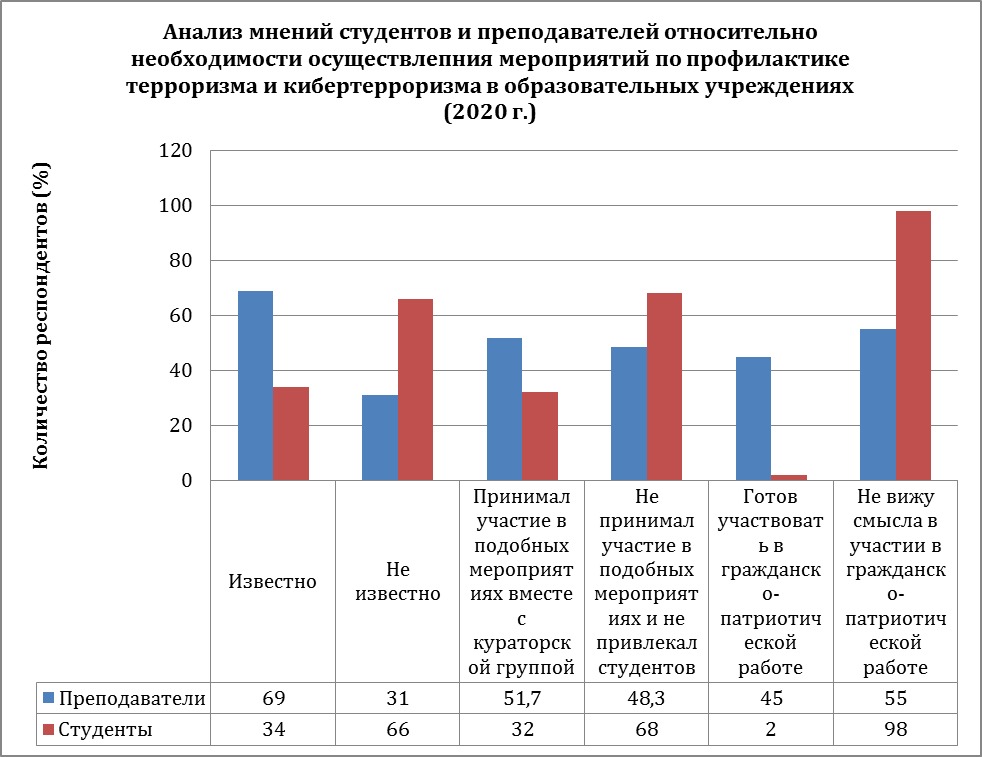 	Рис. 1. Анализ мнений студентов и преподавателей относительно необходимости осуществления мероприятий по профилактике терроризма и кибертерроризма в образовательных учреждениях (2020 г.)После подведения итогов первого этапа исследования мы приступили к организации работы с преподавателями и студентами на базе  ФГБОУ ВО «Алтайский государственный университет». На базе университета были проведены 10 гражданско-патриотических мероприятий в формате лекций, касающиеся правового просвещения студентов и преподавателей, из них 3 чисто для преподавателей. На базе Колледжа АлтГУ круглые столы по правовому просвещению мы сделали ежегодными и добились включения их в календарный план воспитательной работы колледжа. Также, по нашей инициативе в колледже открылась ячейка волонтерской организации юридического института АлтГУ «Антиэкстремизм», собственная волонтерская организация «АКТО», активно участвующие в процессе работы с первокурсниками колледжа в рамках гражданско-патриотического воспитания. На данный момент работа ведется полностью в цифровом формате.Количественные результаты нашей работы отражены на рис. 2.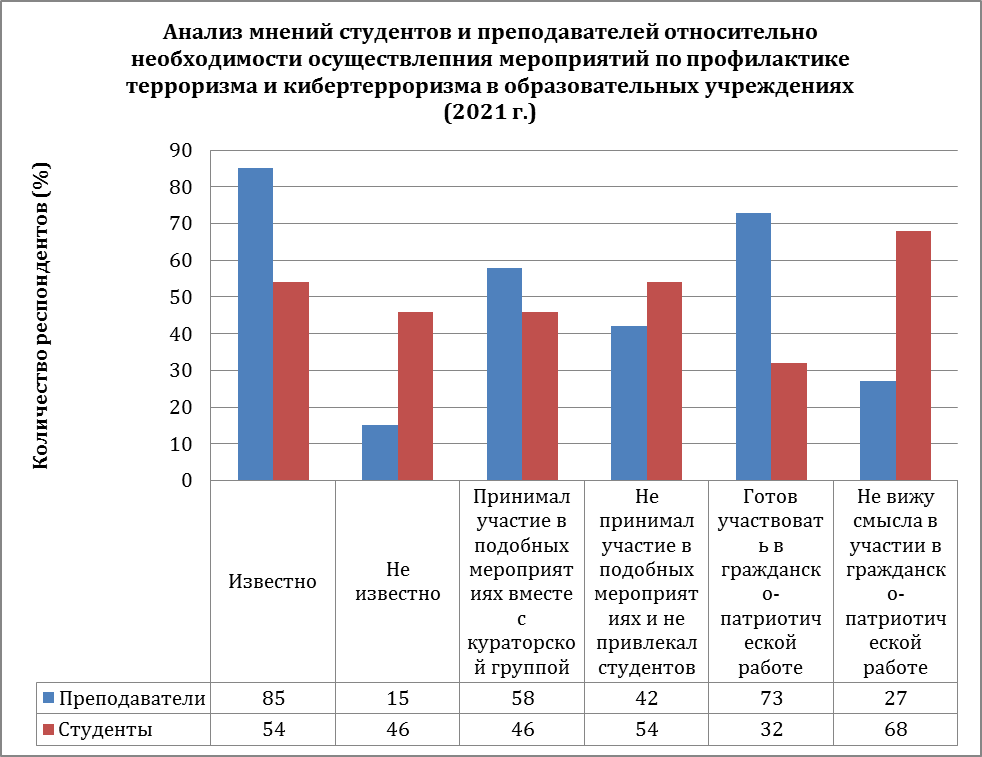 	Рис. 2. Анализ мнений студентов и преподавателей относительно необходимости осуществления мероприятий по профилактике терроризма и кибертерроризма в образовательных учреждениях (2021 г.)Как можно увидеть, в сравнении с результатами 2020 г. наблюдается значительный рост охвата преподавательской и ученической аудитории в вопросе правового просвещения посредством цифровых технологий. По данным нашего исследования выяснилось, что субъекты образовательной деятельности в течение 2020-2021 учебного года, в целом, адаптировались к переходу на полудистанционное обучение и готовы взаимодействовать между собой частично в цифровой форме.Изучать данный вопрос стоит с позиций укрепления основ национальной безопасности России путем формирования специалистов нового типа, способных работать в агрессивной социально-юридической среде, необходимых для перспективы расширения международного сотрудничества России в антитеррористической сфере.Научно-практическая значимость работыПрактическая значимость исследования состоит в острой актуальности поднятой темы в современных условиях борьбы с пандемией новой коронавирусной инфекции, показавшей разобщенность государств, забывших о правилах межкультурного взаимодействия.Стоит отметить, что одновременно с началом пандемии и введением дистанционного формата обучения по всей стране в целом и в Алтайском государственном университете в частности, непрерывно идет процесс работы с преподавателями и студентами по их адаптации в цифровой среде. Особенно это касается сферы уголовного права и криминологии, оказавшихся на передовой разработки антитеррористической идеологии среди молодежи. В 2021 году  в ФГБОУ ВО «Алтайский государственный университет» актуализованы рабочие программы по криминологии и уголовному праву (бакалавриат) с преимущественным ориентированием на цифровую сферу и проблемы борьбы с киберпреступностью и кибертерроризмом. С учетом проведенных автором исследований актуализованы рабочие программы учебных курсов магистратуры «Актуальные проблемы криминологии», «Вопросы борьбы с преступностью в сфере цифровых технологий», «Вопросы борьбы с преступностью в сфере высоких технологий». Данные исследований  используются в учебном процессе для демонстрации антиэкстремистского посыла в контексте национальной безопасности при обсуждении международных отношений.Полученные в ходе проведения исследования данные опубликованы в виде монографии «Проблемы противодействия идеологии терроризма и кибертерроризма в современной России» и учебного пособия «Особенности психологического портрета специалистов, работающих в сфере профилактики идеологии терроризма, экстремизма и других деструктивных идеологий в молодежной среде».Также сотрудниками юридического института разработаны программы дополнительного образования «Противодействие идеологии терроризма в образовательной сфере», «Юрист в сфере IT и цифрового права». В разработке и реализации этих программ принимали активное участие сотрудники Регионального антитеррористического научно-методического центра.В рамках заявленной проблемы планируется продолжение дальнейших исследований и проведение социологических опросов по указанной тематике на международном уровне в рамках международных научно-практических конференций. Научные результаты работыВ результате проведенного криминологического  исследования авторы подтвердили гипотезу о наличии в современной информационной войне составляющей кибертерроризма и ее угрозе как национальной безопасности России, так и ее стратегическим позициям в международном сотрудничестве. Сегодня в среде российской молодежи реализуются классические технологии управляемого хаоса, когда в стране создается политическая и экономическая нестабильность, способствующая захвату власти специальными подготовленными группами.  Выявленная цепь применения технологий манипулирования прямо приводит к формированию понимания кибертерроризма как инструмента гибридно-информационного противостояния.Проведенное исследование позволило сделать, не претендующие на исключительность и бесспорность выводы и суждения авторов,  и предложить следующие изменения методов работы и предложения по противодействию киберпеступности: - Внешние и внутренние деструктивные силы, используя сложившуюся в мире ситуацию пандемии, активизировали террористическую деятельность с использованием сети «Интернет» и социальных сетей. В частности, проводится активная пропаганда, осуществляется склонение молодежи к совершению проступков и правонарушений по типу морального разложения, неповиновения власти, критицизма («группы смерти», акты скулшутинга и колумбайна, националистические акции и протесты). Это является первым шагом к совершению преступлений, в том числе, террористической направленности [26]. Приведенные в исследовании примеры свидетельствуют об этом.- Отмечается активизация по обработке и вербовке российских граждан украинских националистов. Причем использование этих людей в террористической деятельности направлено на разжигание религиозной и политической вражды. - Все это говорит о том, что терроризм постепенно «меняет лицо»: религиозно-националистические течения уступают место активной вербовке молодежи  без твердой гражданской позиции [27]. - Все это обязывает государство и общество внести коррективы в мероприятия по профилактике идеологии терроризма в Российской Федерации и отдельных регионах. Прежде всего, речь идет о повышении уровня эффективности работы правоохранительных органов, которые сегодня имеют достаточный опыт и работают на опережение, однако, необходима постоянная профилактика идеологии терроризма в киберпространстве [28]. - Считаем целесообразным активизировать работу по патриотическому воспитанию молодежи, повышению уровня их правовой культуры, привлекая к данной деятельности институты гражданского общества [29]. - Учитывая опыт контрпропагандистской и гражданско-патриотической работы в ФГБОУ ВО «Алтайский государственный университет» (в частности, на уровне университета действуют волонтерские организации «Антиэкстремизм», «Кибердружина 22», на базе Юридического института образован  Региональный антитеррористический научно-методический центр), считаем приоритетным направлением в этой деятельности привлечение студенческой молодежи с активной жизненной позицией.Научные выводы и предложения по проведенному исследованию нашли свое отражение в Концепции информационной политики в сфере профилактики идеологии терроризма в Алтайском крае, которая подготовлена по решению Антитеррористической комиссии Алтайского края, и в разработке ее проекта принимали непосредственное участие руководители РАНМЦ и волонтерской организации «Антиэкстремизм» (август 2021 г.).Список литературы1. Анисимова И.А. Преступления террористической направленности: сравнительные аспекты / И. А. Анисимова. – Барнаул : Издательство Алтайского государственного университета, 2021. – 122 с. 2. Бедрицкий А.В. Информационная война: концепции и их реализация в США / А.В. Бедрицкий. – Москва : РИСИ, 2008. – 189 с. 3. Болычев Н. И. Противодействие вовлечению молодежи в радикальные организации, осуществляемому с помощью сети Интернет / Н.И. Болычев //  Вестник Воронежского института  МВД России. – 2016. – № 1. – С. 203–208.4. Вертон Д. Черный лед: невидимая угроза кибертерроризма / Д. Вертон. –  Нью-Йорк: Макгроу-Хилл/Осборн Медиа, 2003. – 273 с. 5. Капитонова Е. А. Особенности кибертерроризма как новой разновидности террористического акта / Е. А. Капитонова // Известия высших учебных заведений. Поволжский регион. Общественные науки. – 2015. – № 2(34). – С. 29–41.6. Карпов В. О.   Культ Колумбайна: основные детерминанты массовых убийств в школах / В. О. Карпов // Вестник Казанского юридического института МВД России. – 2018. – № 4(34). – С. 442–446.7. Мазуров В.А. Кибертерроризм: понятие, проблемы противодействия / В. А. Мазуров //  Доклады Томского государственного университета систем управления и радиоэлектроники. – 2010. – № 1-1(21). – С. 41–45.8. Мазуров В.А., Стародубцева М.А. Новая волна «синих китов»: смертельные группы как тренажёр для вербовщиков ИГИЛ / В.А. Мазуров, М.А. Стародубцева //  Аллея науки. – 2017. – № 13. – С. 258–263.9. Мазуров В.А., Стародубцева М.А. Кибертерроризм как оружие в гибридной войне / В.А. Мазуров, М.А. Стародубцева //  Российско-Азиатский правовой журнал. – 2020. – № 1. – С. 46–52.10. Най Д.С. До скорой встречи, оружие! / Д. С. Най // Новая газета. – 2010. – № 10. – С. 7.11. Панталева Н.С., Пархитько Н.П. Кибертерроризм и киберэкстремизм как современные угрозы национальной и международной безопасности / Н.С. Панталева, Н.П. Пархитько //   Юридическая наука. – 2019. – № 3. – С. 47–50.12. Романова В. А. Информационная составляющая гибридных войн современности / В. А. Романова // Государственное и муниципальное управление. Ученые записки СКАГС. – 2015. – № 2. – С. 293–299.13. Саленко А. В. Свобода мирных собраний: "детские митинги" и "взрослые санкции" /  А.В. Саленко // Журнал российского права. – 2019. – № 8. – С. 48–61.14. Стародубцева М. А. Куратор «группы смерти» - новый флагман молодежного экстремизма /  М. А. Стародубцева // Наука и мир. – 2017. – № 5(45). – С. 39–41.15. Стародубцева М. А., Мазуров В. А. Провал революции 5 ноября 2017 года в России / М.А. Стародубцева, В.А. Мазуров  //  Вестник Прикамского социального института. – 2018. – № 1(79). – С. 192–195.16. Стародубцева М. А., Мазуров В. А. «Ледяная война» - новый вариант политического экстремизма / М.А. Стародубцева, В.А. Мазуров // Постулат. – 2018. – № 4-1(30). – С. 34.17. Мороз Н.О. Особенности международно-правового сотрудничества в борьбе с киберпреступностью в рамках ЕС / Н. О. Мороз // Вестник Марийского государственного университета. Серия «Исторические науки. Юридические науки». – 2018. – № 4(16). – С. 87–95.18. Абазов К.М. Проблема использования современных информационно-коммуникационных технологий международными террористическими организациями / К. М. Абазов // Вопросы безопасности. – 2018. – № 3. – С. 1–9.19. Авдеев В.А., Авдеева О.А. Преступность террористического характера и экстремистской направленности в РФ: состояние и тенденции правового регулирования / В. А. Авдеев, О.А. Авдеева // Российский судья. – 2018. – № 8. – С. 18–23.20. Григорьев Н. Ю., Родюков Э. Б. Современный кибернетический терроризм и его социальные последствия / Н.Ю. Григорьев, Э.Б. Родюков // Вестник ГУУ. – 2016. – №5. – С. 227–234.21. Богданов А. В., Хазов Е. Н. Правовые аспекты противодействия подразделениями уголовного розыска преступлениям террористического характера / А. В. Богданов, Е.Н. Хазов // Вестник Московского университета МВД России. – 2009. – №9. – С. 83–86.22. Бутусова Л. И. К вопросу о киберпреступности в международном праве / Л. И. Бутусова  // Вестник экономической безопасности. – 2016. – №2. – С. 48–52.23. Кангезов М. Р. Теоретические основы противодействия терроризму в Российской Федерации / М.Р. Кангезов // Пробелы в российском законодательстве. – 2016. – №6. – С. 159–161.24. Кочои С. М. Пробелы в законодательстве о терроризме и предложения по их устранению / С.М. Кочои // Всероссийский криминологический журнал. – 2016. – №4. – С. 740–749.25. Рарог А. И. Уголовный кодекс России против терроризма / А.И. Рарог // Lex Russica. – 2017. – №4(125). – С. 155–178.26. Цирлов В. Л. Правовые основы кибербезопасности Российской Федерации / В.Л. Цирлов // Правовая информатика. – 2013. – №4. – С. 66–68.27. Чернядьева Н. А. Понятие «Международный терроризм» в международных соглашениях ООН / Н. А. Чернядьева // Вестник СГЮА. – 2012. – №4(87). – С. 198–202.28. Листопадов Н.А.  Разгром террористов в Шри-Ланке / Н. А. Листопадов // Азия и Африка сегодня. – 2009. – №11(628). – С. 23–26.29. Ермолович Г. П., Захаренко И. С. Европол как международная полицейская организация / Г.П. Ермолович, И.С. Захарченко  // Вестник Санкт-Петербургского университета МВД России. – 2007. – №1(33). – С. 23–30.Дополнительное профессиональное образование как элемент механизма профилактики идеологии терроризма, экстремизма, иных деструктивных идеологий в образовательной сфереУкажем, что в условиях гибридно-информационной войны, развернувшейся сегодня в медийном пространстве, важную роль играют методы ведения контрпропагандистской деятельности неагрессивного характера. Одним из подобных методов выступает информационно-просветительская работа в образовательных учреждениях, к которой относится и разработка и внедрение специализированных программ повышения квалификации обучающихся и преподавателей. Отсюда, работа над программами дополнительного образования в сфере профилактики распространения идеологии экстремизма, терроризма, иных деструктивных течений выступает актуальной областью исследований. По результатам проведенной НЦПТИ в 2016 году оценки качества программ повышения квалификации различных категорий граждан в сфере противодействия идеологии экстремизма, терроризма и патриотического воспитания молодежи был сформулирован вывод о содержательности и практичности такого рода программ ДПО. Критериями качества программы, в данном случае, выступали доступность и четкость формулировок, мобильность и актуальность содержания, соответствие цели результатам и использование в процессе реализации программы информационных технологий. [1, c. 7].Отсюда, как указывают Г.В. Нерсисян и Е.Р. Валитова, можно выделить основные маркеры эффективности программы:1. Четкая формулировка целей и задач программы ДПО, которые соответствуют достигнутому результату;2. Валидность и измеримость результатов обучения, определяемых перечнем формируемых компетенций;3. Актуальность содержания программы и нормативно-правовой базы, являющейся ее основой;4. Учет регионального опыта решения проблемы профилактики распространения экстремистской и террористической идеологии;5. Учет базового уровня подготовки слушателей программы и особенности их профессиональной деятельности. [2, c. 27].Основная цель обучения в данной сфере - сформировать у слушателей комплекс теоретических знаний и практических навыков работы в сфере профилактики деструктивных идеологий в образовании [3, c. 6].Для подтверждения тезиса об актуальности и своевременности затронутой темы в период 2020-2021 гг. нами было проведено криминологическое исследование степени вовлеченности студентов и преподавателей Алтайского края в гражданско-патриотическую деятельность в условиях частично дистанционного взаимодействия. Как ожидалось, рост вовлечения преподавателей в цифровую среду должен повлечь за собой рост правового просвещения и обучаемой ими молодежи. Этот тезис в полной мере подтверждается результатами нашего исследования. Следующим шагом в нашей работе стала разработка узкоспециализированных программ повышения квалификации в сфере профилактики распространения идеологии экстремизма и терроризма в образовании непосредственно для преподавателей. Ожидается, что сформированные в результате прохождения программы повышения квалификации компетенции претворятся на практике в системную профилактическую деятельность [4, c. 13]. В 2021 году по поручению Министерства образования и науки Алтайского края  преподаватели Алтайского государственного университета и сотрудники Регионального антитеррористического научно-методического центра «Антитерроризм» приняли участие в разработке проекта Концепции информационной политики в сфере профилактики идеологии терроризма в Алтайском крае, одной из задач которой явилась информационно-просветительская деятельность в образовательной сфере и молодежной среде.В дальнейшем работа была продолжена на базе Центра  переподготовки и повышения квалификации Юридического института ФГБОУ ВО «Алтайский государственный университет» и РАНМЦ «Антитерроризм». 21–28 октября 2021 г. более 830 преподавателей АлтГУ прошли обучение по программе повышения квалификации «Организация противодействия террористической деятельности в образовательных организациях». Обучение было организовано в заочной форме с применением дистанционных образовательных технологий на Открытом образовательном портале АлтГУ.Целью реализации программы явилось формирование у педагогических работников университета компетенций по профилактике распространения в образовательных организациях экстремистской и террористической идеологии.В рамках обучения 21 октября 2021 г. состоялся вебинар, на котором были рассмотрены причины, условия и механизмы противодействия экстремизму и терроризму в молодежной среде в современной России, вопросы профилактики идеологии экстремизма и терроризма в киберпространстве, в различных социальных группах и другие. Особое внимание уделено порядку действий преподавателей, студентов и сотрудников университета при угрозах террористической направленности, скулшутинге и иных противоправных действий, посягающих на жизнь и здоровье граждан [5, c. 48].Анализируя разработанный и реализованный нами курс повышения квалификации, прежде всего, необходимо отметить достижение количественного результата – программа была распространена на весь профессорско-преподавательский состав ФГБОУ ВО «Алтайский государственный университет». Однако, реализована она была практически полностью в дистанционном формате, исключая несколько лекций в формате вебинара [6, c. 1182]. К указанным лекциям, проведенным в программе BigBlueButton, подключилось меньше трети от заявленного состава преподавателей, при этом в процессе чтения лекций слушатели актуализировали внимание не на транслируемом материале, а на организационных вопросах прохождения программы повышения квалификации. Это говорит об отсутствии у слушателей интереса к самой программе как таковой [7, c. 412]. Аналогичную ситуацию мы наблюдали в 2020 г. во время реализации первого этапа нашего исследования мнений студентов и преподавателей по вопросу вовлечения их в гражданско-воспитательную работу [8, c. 155]. Преподаватели школ, СПО и ВУЗов практически единогласно указали тогда о своем нежелании проводить в классах и кураторских группах мероприятия по профилактике распространения идеологии терроризма и экстремизма. Студенческие группы на подобные мероприятия приводились, по большей части, для заполнения помещений, «для галочки», а сами студенты заявляли, что проводимые лекции скучные и непонятные, поскольку большинство преподавателей, не являясь специалистами в сфере профилактики экстремистских и террористических проявлений, читают непонятный им же материал [9, c. 18]. На период 2021 г., по данным нашего исследования, ситуация изменилась в несколько лучшую сторону за счет резкой актуализации рассматриваемой темы. Часть респондентов указала, что в их учебных заведениях проводятся мероприятия по противодействию идеологии терроризма и кибертерроризма, причем проводятся в очном формате. Сразу же можно отметить, что при очном проведении массовых мероприятий в период пандемии допускается одновременное размещение в одной аудитории не более 40 человек, что означает невовлеченность в подобные мероприятия большей части студентов СПО. Остальные сообщили, что подобные мероприятия проводятся в онлайн-режиме, и это указывает на постепенную адаптацию образовательных учреждений к дистанционному формату обучения. Однако, пока достигнутый уровень адаптации недостаточен, поскольку 46% респондентов сообщили, что гражданско-патриотические мероприятия по профилактике идеологии терроризма и кибертерроризма в их учебных заведениях не проводятся. Аналогичная ситуация прослеживается и на уровне высшего образования [10, c. 81].25% респондентов на базе СПО выразили желание участвовать в гражданско-патриотической работе и это мы считаем основным результатом проведенных исследований. Мы можем проследить яркую динамику роста интереса молодежи к профилактике терроризма и кибертерроризма. Если на первом этапе нашего исследования только 2% учащихся юридических специальностей были готовы работать в антитеррористической сфере деятельности гражданского общества, то сейчас эта цифра выросла почти в 10 раз. 57% затруднились с ответом на данный вопрос и 18% респондентов ответили отказом. Но все эти данные касаются именно студентов. Среди преподавательского состава, по итогам реализации нами программы повышения квалификации, сохраняется сложная ситуация. Преподаватели, в большинстве своем, проходят повышение квалификации не ради изучения материала, а ради получения удостоверения. Это вновь говорит нам, что, несмотря на имеющиеся возможности совершенствования дистанционной работы со студентами и программы ДПО деятельность преподавателей направлена на документацию и отчетность, на форму, а не на содержание. Это можно объяснить большой нагрузкой на специалистов сферы образования, но нельзя не учитывать то, что уровень профилактической работы в сфере профилактики распространения экстремизма и терроризма в образовании остается недостаточно высоким [10, c. 82].4 февраля 2022 г. в Алтайском госуниверситете состоялось совещание для совершенствования мер противодействия экстремизму как идеологии современного терроризма. На совещании был рассмотрен вопрос о взаимодействии и сотрудничестве университета с Центром по противодействию экстремизму регионального управления МВД для того, чтобы сформировать у студенческой молодежи активную гражданскую позицию, вести профилактику экстремизма. Сейчас на стадии согласования находится соглашение о сотрудничестве университета и Центра. Участники обсудили планы по профилактике экстремизма в институтах университета и конкретные мероприятия с февраля по май по индивидуальному согласованию между заместителями директоров по воспитательной работе институтов и ответственным за эту работу от Центра по противодействию экстремизму С. Сидоровым.  Механизм такого взаимодействия отработали на совещании.На совещании стало известно о создании в университете Координационного центра по формированию активной гражданской позиции, предупреждению межнациональных и межконфессиональных конфликтов, противодействию идеологии терроризма и профилактике экстремизма. Этот центр создается по инициативе Министерства науки и высшего образования России. В 2022 г. по инициативе указанного Координационного центра на базе ФГБОУ ВО «Алтайский государственный университет» предполагается разработка и реализация программы профессиональной переподготовки «Организационно-правовые меры профилактики идеологии терроризма, экстремизма и иных деструктивных идеологий в сфере образования» на 250 часов. Ожидается, что установленный механизм прямого взаимодействия институтов университета с представителями Центра по противодействию экстремизму и новая программа ДПО стимулируют преподавательский состав к дальнейшему ведению в университете комплексной профилактической работы в области профилактики распространения идеологии терроризма в образовательной сфере и молодежной среде.Список литературыМухаметзянова Ф. Ш., Гильмеева Р. Х. Организация мониторинга дополнительных образовательных программ в сфере противодействия идеологии экстремизма и терроризма // Казанский педагогический журнал. 2016. № 3 (116). С. 9-10.Нерсисян Г. В., Валитова Е. Р. Образовательные программы как позитивная практика подготовки кадров в области профилактики терроризма и экстремизма. Типовые программы Минобрнауки России. Опыт НЦПТИ // Обзор.НЦПТИ. 2020. №2 (21). С. 26-36..Абазов К.М. Проблема использования современных информационно-коммуникационных технологий международными террористическими организациями // Вопросы безопасности. 2018. № 3. С. 1 - 9. Овчинский В. С. Кибермафия становится глобальным игроком. [Электронный ресурс]. Москва, 2021. URL: https://zavtra.ru/blogs/kibermafiya_stanovitsya_global_nim_igrokom Бутусова Л. И. К вопросу о киберпреступности в международном праве // Вестник экономической безопасности. 2016. №2. С. 48-52. Чернядьева Н. А. Понятие «Международный терроризм» в международных соглашениях ООН // Вестник СГЮА. 2012. №4 (87). С. 1181-1187.  Greene А. Terrorism definition: one size fits all? // International and comparative law. 2017. № 66 (2). С. 411-440. Рарог А. И. Уголовный кодекс России против терроризма // Lex Russica. 2017. №4 (125). С. 155-178.Авдеев В.А., Авдеева О.А. Преступность террористического характера и экстремистской направленности в РФ: состояние и тенденции правового регулирования // Российский судья. 2018. № 8. С. 18-23.Обрывко Е.И., Стародубцева М.А., Саенко А.А. О некоторых аспектах повышения правовой культуры в вопросах профилактики экстремизма и идеологии терроризма в образовательной среде // Гуманитарные, социально-экономические и общественные науки. 2020. № 11. С. 81-84. Организация студенческих отрядов как форма профилактики распространения идеологии терроризма и экстремизма в молодежной средеКонцепция развития добровольчества (волонтерства) в Российской Федерации до 2025 года определяет данную деятельность как безвозмездное исполнение работ либо услуг в определенных сферах [1]. На официальном уровне содействие расширению сети волонтерских организаций по стране является одним из приоритетных направлений социальной и молодежной политики. Поддержка добровольчества (волонтерства) осуществляется в рамках реализации Федерального закона «О благотворительной деятельности и добровольчестве (волонтерстве)» от 11.08.1995, Федерального закона «О некоммерческих организациях» от 12.01.1996, Распоряжения Правительства РФ от 29.11.2014 «Об утверждении Основ государственной молодежной политики Российской Федерации на период до 2025 года», Постановления Правительства РФ от 30.12.2015 «О государственной программе «Патриотическое воспитание граждан Российской Федерации на 2016-2020 годы», а также, Резолюции Генеральной Ассамблеи ООН от 17.12.2015 «Интеграция добровольчества в дело мира и развития: план действий на следующее десятилетие и последующий период» [1].В 2020 году, в связи с резким усложнением санитарно-эпидемиологической обстановки в мире и в России, деятельность волонтеров оказалась как никогда востребованной [2]. В частности, огромную популярность приобрели добровольцы в области социального обслуживания и социальной поддержки населения. Также, стремительно набирает обороты оказание добровольных юридических услуг. Молодежь, в частности, студенты высших учебных заведений, организуют при содействии преподавателей правовые центры на базах юридических факультетов и институтов, объединяются в официальные организации со статусом юридического лица либо без такового.Молодежные студенческие организации, волонтерские отряды считаются одной из форм студенческой самостоятельной организации и служат важным индикатором степени вовлеченности студентов в общественную жизнь образовательного учреждения. Также, это одна из форм профилактики интолерантного поведения в молодежной среде [3].Рассмотрим некоторые аспекты волонтерской деятельности на примере студенческих организаций при высших учебных заведениях г. Барнаула.В соответствии с государственной программой Алтайского края «Противодействие экстремизму и идеологии терроризма в Алтайском крае», основной волонтерской группой, объединяющей представителей разных высших учебных заведений г. Барнаула, является сводная инициативная группа «СИГОВАК». Она работает на базе сотрудничества с правоохранительными органами в антиэкстремистской и контртеррористической деятельности. Инициаторами создания указанной группы выступили студенты Алтайского педагогического университета. Основное поле деятельности волонтеров - работа с кураторами учебных групп, индивидуальная работа со студентами, входящими в группу риска [5].Аналогичная инициативная группа существует и при Барнаульском юридическом институте МВД РФ (далее - БЮИ). Курсанты напрямую взаимодействуют с органами охраны правопорядка, работая общественными помощниками в следственных отделах. Также, в сферу их работы входит участие в научно-практических и студенческих конференциях, активное вовлечение в них основной массы студенческой молодежи, выступление с лекциями в образовательных учреждениях г. Барнаула.На базе юридического института Алтайского государственного университета (далее - АлтГУ) работают две независимые волонтерские организации контртеррористического характера - отряд «Антиэкстремизм» и «Кибердружина 22». Волонтеры «Антиэкстремизма» преимущественно работают на базе колледжа АлтГУ с несовершеннолетними студентами, являющимися, вследствие недостаточно сформированной психологической устойчивости, первостепенным объектом вербовки в экстремистские и террористические объединения. Кибердружинники организуют выезды в населенные пункты Алтайского края, где в ходе «Школы Кибердружины» проводят мастер-классы по мониторингу социальных сетей на предмет выявления потенциально опасного контента [2].Аналогичная работа проводится и в медицинском университете при поддержке Социально-психологической службы высшего учебного заведения. Учитывая большое количество обучающихся в Алтайском государственном медицинском университете (далее - АГМУ) иностранных граждан, было принято решение о выделении отдельного факультета иностранных студентов, с которыми отдельно работают волонтеры-психологи. Основной целью является адаптация иностранных граждан к учебному процессу и профилактика экстремистских и деструктивных проявлений. Отметим, что опыт АГМУ представляет особый интерес, поскольку данная образовательная организация является специализированным учреждением, подведомственным Министерству здравоохранения, и наличие в нем волонтерских групп, работающих с фактами интолерантного поведения, указывает на взаимопроникновение двух, с виду совершенно изолированных друг от друга отраслей [4].Однако стоит отметить и немаловажную проблему. Все перечисленные студенческие организации слабо связаны между собой и практически не контактируют. Даже работающие на одном институте отряды «Антиэкстремизм» и «Кибердружина 22» почти не пересекаются. Только с 2018 г. налаживаются попытки взаимодействия между АлтГУ и АГМУ в рамках участия представителей медицинского вуза в научно-практических конференциях юридического института. Причем, в данном сближении участвует только психологическая служба АГМУ, но никак не весь остальной массив ВУЗа. Что касается инициативной группы «СИГОВАК», с ней до сих пор волонтерами юридического института АлтГУ не налажено никаких связей. Также и с курсантами БЮИ.Можно сделать вывод о том, что волонтерские объединения антиэкстремистской направленности в крае, безусловно, существуют, но целостной системы их сотрудничества не налажено до сих пор. Есть только отдельные попытки организаторов движений, не подкрепленные поддержкой со стороны руководства образовательных учреждений. Волонтерская инициатива - прекрасная вещь, но она требует детальной организации и регламентации, чего в настоящий момент явно недостаточно.Обратимся теперь ко второму направлению волонтерской деятельности, широко развитому в Алтайском крае - социальной поддержки населения. И здесь нужно признать, ситуация складывается гораздо лучше. В частности, в апреле 2020 года студенты АГМУ, являющиеся представителями Всероссийского общественного движения «Волонтеры-медики» и студенты Колледжа АлтГУ, состоящие во Всероссийской общественной организации «Молодая Гвардия Единой России», приняли участие во всероссийской акции взаимопомощи #МЫВМЕСТЕ. Была организована адресная помощь нетрудоспособным гражданам - пенсионерам - в доставке продуктов и лекарственных средств. Пожилым и малоподвижным жителям региона, находящимся на изоляции в период распространения инфекции СОУЮ-19, были доставлены более двух тысяч бесплатных продуктовых наборов. В апреле 2020 года инициативная группа волонтеров проводила мониторинг цен на продукты первой необходимости в торговых сетях «Мария-Ра», «Ярче», «Магнит» и «Пятерочка». 09 мая волонтеры приняли участие во Всероссийской акции «Георгиевская лента», приуроченной к празднованию 75-й годовщины Дня Победы в Великой Отечественной войне.30 мая 2020 года студенты провели ряд мероприятий по ремонту игрового оборудование, уборке мусора на детской площадке в рамках акции «Добро в действии».01 июня 2020 года была проведена акция - поздравление детей, временно находящихся на лечении в Алтайской краевой клинической детской больнице, в рамках акции «Подари радость детям». Акция проводилась совместно с российской политической партией «Единая Россия» и региональным отделением всероссийского общественного движения «Волонтеры-медики».18 августа 2020 года был проведен мониторинг спортивных площадок города Барнаул. Были проверены следующие школы: школа 88, школа 112, школа 75, школа 123, лицей «Сигма». В ходе проверки было проверено состояние спортивного инвентаря. Полученные данные были обработаны и переданы в органы Роспотребнадзора.С 01 октября 2020 года волонтеры проводят обучение старшего поколения пользованию информационными системами в рамках месячника пожилого человека.10 октября 2020 года добровольцы приняли участие в проекте по озеленению парка культуры и отдыха «Изумрудный» в рамках акции «ЭкоЛогично».07 октября 2020 года в связи с неблагоприятной эпидемиологической обстановкой в Алтайском крае была возобновлена работа волонтерского штаба по оказанию помощи гражданам в условиях коронавирусной инфекции.Можно увидеть комплекс разноплановых акций и мероприятий, проведенных инициативной группой волонтеров меньше чем за полгода. И это следует считать важным достижением в налаживании взаимодействия между высшими учебными заведениями г. Барнаула не только в научном, но и в практическом плане, так как концепция развития волонтерства говорит именно об этом.В Алтайском крае в рамках работы всероссийской акции взаимопомощи #МЫВМЕСТЕ объединили свои усилия Управление молодёжной политики в реализации программ общественного развития Алтайского края, Общероссийский народный фронт в Алтайском крае, Алтайский центр развития добровольчества, Волонтёры Победы, Волонтёры-медики, партия «Единая Россия», Алтайский государственный медицинский университет, а также, «Молодая Гвардия Единой России» Алтайского края.Необходимо присоединять к этой работе и другие волонтерские организации вузов. На базе юридического института с 2012 года работает бесплатная клиника правовой помощи по гражданским делам «Фемида», а с 2018 года - платный Центр правовой помощи по гражданским делам АлтГУ [2]. Алтайскому государственному университету и другим ВУЗам стоит, по нашему мнению, выработать единую программу помощи и поддержки волонтеров, чтобы эти мероприятия проходили не разово, а оформились в целостную систему. Необходимо учесть психологический фактор, без отдачи к добровольчеству быстро теряется интерес, первокурсников новых наборов не так просто заинтересовать оказанием бесплатной помощи, и в волонтерских рядах начинается мощный отток. А этого мы, как руководители данных организаций, не должны допускать.Список литературы1. Распоряжение Правительства РФ от 27.12.2018 № 2950-р. Об утверждении Концепции развития добровольчества (волонтерства) в Российской Федерации до 2025 года. URL: http://www.consultant.ru/document/cons_doc_LAW_ 314804/ (дата обращения 09.10.2020).2. Мазуров В.А. Система студенческих отрядов в противодействии экстремизму и идеологии терроризма / В.А. Мазуров, М.А. Стародубцева, С.А. Горовой, В.Ю. Горовая // Современный ученый. 2019. № 6. С. 203-208.3. МВД сообщило о росте числа террористических и экстремистских преступлений. URL : https://www.kommersant.ru/doc/4415890 (дата обращения 03.10.2020).4. Обеспечение психологической безопасности в образовательном учреждении: практическое руководство / Под ред. И.А. Баевой. СПб. : Речь, 2006. 288 с.5. Обрывко Е.И. Воспитательная работа по формированию толерантности, культуры мира и межнационального согласия в студенческой среде вуза // Вестник Алтайского государственного педагогического университета. 2015. № 23. С. 8990.Проблемные аспекты правового статуса студенческих антитеррористических отрядов в условиях распространения террористических и экстремистских воззрений в молодежной средеВведениеУкажем, что, примерно с 2014 года, мы можем наблюдать постепенную дестабилизацию системы безопасности российских образовательных учреждений и самой системы образования вследствие волны скулшутинга. Случаев применения огнестрельного либо холодного оружия в учреждениях образования становится все больше: если семь лет назад это были единичные случаи, то с 2018 года спецслужбы отчитались о 94 фактах предотвращения стрельбы в учебных заведениях [1, c. 9]. К сожалению, предотвратить удается далеко не все акты скулшутинга, так как подобные деяния фактически непредсказуемы. Нет четких рекомендаций поведения учащихся и преподавательского состава в подобных нештатных ситуациях, есть лишь разрозненные мнения неназываемых экспертов и несколько проектов использования нейросети для распознания оружия на входе в учебное заведение. Нет точного психологического портрета потенциального «колумбайнера», и нет методики распознавания и работы с подростками и молодежью подобной «группы риска». Аналогичная ситуация складывается и в сфере противодействия интернет-сообществам, пропагандирующим субкультуру «колумбайн» либо суицидальные сетевые игры. Разрозненные нормативные акты в сфере профилактики суицидов несовершеннолетних в образовательных организациях присутствуют, но целостной системы профилактики не сформировано, и нет рекомендаций по отслеживанию онлайн-структур, открыто вовлекающих несовершеннолетних в смертельные игры по типу прогремевшего в 2018 году «Синего кита». Подобные интернет-субкультуры успешно трансформировались в реальность на волне ведущейся в медиасфере гибридно-информационной войны. Уже можно сделать вывод о том, что борьба с указанными выше явлениями ведет к противостоянию с международными экстремистскими и террористическими организациями [2, с. 105], отрабатывающими навык вербовки в свои ряды на подобных «тренажерах». А, учитывая, то, что терроризм и выделившийся из него кибертерроризм фактически открыто спонсируются государствами либо международными организациями, можно заключить, что перед нами технологии управления массами, направленные на подрыв национальной безопасности России и ее дальнейшее ослабление [3, с. 18]. Нужно отметить, что на брошенный вызов откликнулась, прежде всего, сама молодежь. Стихийно, без четкого руководства и плана действий, в образовательных учреждениях, чаще всего в ВУЗах и колледжах начали возникать студенческие антитеррористические отряды. В отдельных ВУЗах их деятельность до недавнего времени осуществлялась при поддержке администрации образовательных учреждений либо студенческой администрации, в остальных волонтерские отряды работали автономно. Отсюда, целью настоящего исследования выступает анализ специфики правового статуса волонтерских антитеррористических отрядов при учреждениях образования.Методы и материалыПроблеме правового статуса студенческих отрядов посвящены труды Шлыковой С.А., Макеевой Е.А., Макеевой И.А., Логиновой Е.В., и иных авторов. Однако, нужно сразу же отметить, что ни в их работах, ни на законодательном уровне термин «волонтер антитеррористического отряда» не фигурирует [4, с. 48]. Данные труды посвящены истории развития студенческого отрядного движения, таким разновидностям как строительные отряды, отряды проводников, путинные, сервисные, оперативные отряды. Шлыкова А.С. поднимает проблему законодательного регулирования деятельности студенческих отрядов, и мы согласимся с ней, что до сего дня нет единого нормативного акта, непосредственно касающегося студенческих отрядов.  Однако, об отрядах антитеррористической направленности она не говорит, и нигде больше упоминаний о них мы не обнаружили. Отсюда, вследствие слабой освещенности в научных исследованиях, провести анализ дискуссионных мнений, на взгляд автора, представляется весьма затруднительным [5, c. 1].  Автор уже на данном этапе может заключить, что поднятый им вопрос крайне актуален на практике, но фактически не отражен ни в теории, ни на законодательном уровне.  Новизна проводимого исследования заключается в обосновании назревшей необходимости оформления и детальной регламентации правового статуса студенческих антитеррористических отрядов и состоящих в них волонтеров.Методологическую основу исследования составляют общенаучные (анализ, сравнительный метод, выявление причинно-следственных связей) и специальные научные методы.Методы анализа и сравнения помогли проанализировать имеющиеся нормативные акты в изучаемой области, дали возможность рассмотреть имеющиеся при образовательных организациях России антитеррористические отряды, выявить проблемы правового регулирования, пробелы и сложности их функционирования.Результаты и дискуссияОсновным нормативно-правовым актом в области регламентации студенческих отрядов сфере образования выступает Федеральный закон от 19.05.1995 № 82-ФЗ (ред. от 30.12.2020) «Об общественных объединениях» (далее – Федеральный закон №82-ФЗ). В ст. 5 данного закона отмечено, что законодатель понимает под общественным объединением добровольное, самоуправляемое некоммерческое формирование, созданное по инициативе граждан для решения указанных в программных документах объединения целей [8, c. 3]. В целом студенческий отряд любой направленности подходит под указанное определение, но, в то же время, оно слишком абстрактное и общее, и не учитывает особенности и специфику студенческих антитеррористических отрядов. Обратимся к законодательству непосредственно в образовательной сфере.  Базовым здесь является Федеральный закон «Об образовании в Российской Федерации» от 29.12.2012 № 273-ФЗ (далее – Федеральный закон № 273-ФЗ). Статья 10 формирует структуру системы образования. Нам важен п. 5 ч. 1 ст. 10, где указаны объединения юридических лиц, работодателей и их объединений, общественные объединения, осуществляющие деятельность в сфере образования. Однако, сопоставив данную норму с выявленной практикой создания студенческих антитеррористических отрядов в образовательных учреждениях, автор указывает, что большинство отрядов не являются юридическими лицами, никак не связаны с работодателями и не могут заключать от своего имени трудовые договоры [7, с. 5].Еще одним важным законом в анализируемой сфере выступает Федеральный закон от 28 июня 1995 г. N 98-ФЗ (ред. от 30.12.2020) «О государственной поддержке молодежных и детских общественных объединений» (далее – Федеральный закон №98-ФЗ).  Там, в п. 2 ст. 4 отражены условия, при которых молодежное объединение станет объектом государственном поддержки, и основным из них является статус юридического лица [6, c. 41]. Отсюда, большинство студенческих антитеррористических отрядов снова не попадают под регулируемую сферу. Если мы возьмем в качестве практического примера волонтерскую организацию «Антиэкстремизм», функционирующий на базе ФГБОУ ВО «Алтайский государственный университет», то увидим, что она является общественным органом самоуправления и создается из числа студенческого актива института на добровольной основе без статуса юридического лица. То есть, государственная поддержка на нее и подобные ей организации не распространяется. Федеральный закон № 273-ФЗ в п. 7 ст. 34 указывает право обучающихся на создание студенческих отрядов, представляющих собой общественные объединения обучающихся, целью деятельности которых является организация временной занятости таких обучающихся, изъявивших желание в свободное от учебы время работать в различных отраслях экономики. При буквальном толковании данной нормы получается, что отряды антитеррористической направленности снова остаются «за бортом», так как не имеют никакого отношения к отраслям экономики. Плюс данный закон снова отсылает к максимально абстрактному для студенческих отрядов Федеральному закону №82-ФЗ.Еще одним нормативным актом в анализируемой области является Федеральный закон от 11.08.1995 N 135-ФЗ (ред. от 08.12.2020) «О благотворительной деятельности и добровольчестве (волонтерстве)» (далее – Федеральный закон №135-ФЗ). В ст. 5 данного закона дается определение добровольческой (волонтерской) организации, как некоммерческой организации в форме общественной организации, общественного движения, общественного учреждения, религиозной организации, ассоциации (союза), фонда или автономной некоммерческой организации. В указанном перечне снова не фигурируют студенческие отряды вообще и антитеррористические отряды в частности [9, c. 81].Еще одной проблемой, кроме отсутствия нормативно-правового регулирования, можно назвать расхождение в терминах. Подобные студенческие объединения в разных образовательных учреждениях именуются студенческими отрядами, волонтерскими организациями либо волонтерскими отрядами. В их организационных документах наблюдается отсутствие стандартизации, отсутствие четкого календарного плана работы, а в некоторых подобных структурах наблюдается и отсутствие руководителя. Единственный акт, на основе которого функционируют подобные отряды антитеррористической направленности – это само Положение об антитеррористическом отряде либо волонтерской организации. Зачастую об их существовании может не знать и сама студенческая администрация, у них нет своей формы и места сбора. Часто подобные антитеррористические отряды работают в онлайн-сфере либо собираются «от случая к случаю». Отметим, что еще чаще подобные отряды существуют только на бумаге [9, с. 82]. И также, необходимо добавить, что подобная правовая неопределенность и отсутствие какой-либо перспективы работы значительно снижает заинтересованность студентов в функционировании антитеррористического отряда. Получается, что, призывая молодежь проявлять инициативу и оттачивать гражданскую позицию, на практике государственные институты и общественные организации не оказывают никакой поддержки студенческим объединениям, задавливая упомянутую инициативу на корню. Отсюда, проанализировав правовой статус студенческого антитеррористического отряда можно сделать следующие выводы.Во-первых, нормы, регулирующие правовой статус студенческих антитеррористических отрядов и их волонтеров, в законодательстве отсутствуют, а имеющиеся являются максимально абстрактными и неопределенными. Во-вторых, отсутствие нормативно-правового регулирования означает отсутствие закрепленного на законодательном уровне термина, обозначающего данные подразделения – «студенческий антитеррористический отряд».В-третьих, ни на законодательном уровне, ни на уровне подзаконных актов не определен порядок регулирования деятельности студенческих антитеррористических отрядов. Максимум, что есть на законодательном уровне – абстрактное определение общественного объединения, под которое теоретически подходят студенческие отряды.В условиях непрекращающейся гибридно-информационной войны, применяющей все более жесткие технологии управления массами [10, с. 9], дальнейшее существование выявленных правовых пробелов может оказаться губительным. Проведенное исследование позволило сделать ряд предложений, не претендующих на исключительность:1. Необходимо проведение информационно-разъяснительной работы в массах для формирования понятия о студенческом антитеррористическом отряде как особом виде общественного объединения.2. Требуется принятие отдельного федерального закона о студенческом антитеррористическом отряде. В этом законе необходимо прописать необязательность получения отрядом статуса юридического лица для государственной поддержки, так как подобная процедура только замедлит создание и функционирование антитеррористического отряда.3. Необходима разработка и утверждение на уровне органов исполнительной власти типового положения и типового устава студенческого антитеррористического отряда.ЗаключениеБазовой проблемой, выделенной автором, является отсутствие правового регулирования статуса студенческих антитеррористических отрядов при образовательных учреждениях. Данные организации на практике имеют весьма абстрактный перечень обязанностей, не урегулированный на уровне законов и подзаконных актов. Однако, в условиях применения внешними и внутренними деструктивными силами технологий управления массами, проявляющегося в фактах агрессивного и суицидального поведения молодежи, антитеррористических отрядов при ВУЗах и учреждениях СПО становится все больше. Студенты организуют онлайн-сообщества антитеррористической направленности, формируют крупные региональные антитеррористические движения, не получая при этой никакой поддержки. Сегодня сделаны первые шаги к созданию единой сети координационных антитеррористических центров – структурных подразделений ВУЗов. Но до сих пор неясно, как на практике будет осуществляться их взаимодействие со студенческими антитеррористическими отрядами. Правовое регулирование антитеррористических отрядов отсутствует: во-первых, нормы об общественных объединениях максимально неопределенные, во-вторых, на уровне законов и подзаконных актов не фигурирует термин «студенческий антитеррористический отряд», и в-третьих, нигде не прописан порядок создания и деятельности антитеррористических отрядов, что на практике вызывает путаницу и бессмысленное осуществление работы «в стол». Список литературы1. Абазов К.М. Проблема использования современных информационно-коммуникационных технологий международными террористическими организациями // Вопросы безопасности. 2018. № 3. С. 1 - 9. 2. Абдулатипов А.М. Понятие информационного терроризма // Юридический вестник Дагестанского государственного университета. 2019. №2. С. 105-111. 3. Авдеев, В.А., Авдеева, О.А. Преступность террористического характера и экстремистской направленности в РФ: состояние и тенденции правового регулирования // Российский судья. 2018. № 8. С. 18-23.4. Бутусова Л. И. К вопросу о киберпреступности в международном праве // Вестник экономической безопасности. 2016. №2. С. 48-52. 5. Выручаев, А.А. Правовой статус Российской академии наук (современные правовые проблемы) // Известия Института государства и права РАН. 2008. №5. С. 1-10.6. Мазуров В. А. Кибертерроризм: понятие, проблемы противодействия // Доклады ТУСУР. 2010. №1-1 (21). С. 41-45. 7. Об образовании в Российской Федерации: федеральный закон от 29 декабря 2012 г. №273-ФЗ // СПС Консультант-Плюс. Версия Проф. 8. Об общественных объединениях: федеральный закон от 19 мая 1995 г. №82-ФЗ // СПС Консультант-Плюс. Версия Проф.9. Обрывко Е.И., Стародубцева М.А., Саенко А.А. О некоторых аспектах повышения правовой культуры в вопросах профилактики экстремизма и идеологии терроризма в образовательной среде // Гуманитарные, социально-экономические и общественные науки. 2020. № 11. С. 81-84. 10. О науке и государственной научно-технической политике: федеральный закон от 23 августа 1996 г. №127-ФЗ // СПС Консультант-Плюс. Версия Проф.РАЗДЕЛ  2. ПРАВОВАЯ ОТВЕТСТВЕННОСТЬ И НАКАЗАНИЕ ЗА ПРАВОНАРУШЕНИЯ И ПРЕСТУПЛЕНИЯ ЭКСТРЕМИСТСКОЙ И ТЕРРОРИСТИЧЕСКОЙ НАПРАВЛЕННОСТИАдминистративно-правовая ответственность за правонарушения экстремистской направленностиАдминистративно-правовое регулирование в сфере противодействия экстремизму представлено системой нормативно-правовых актов федерального и регионального уровня. Стратегия противодействия экстремизму в Российской Федерации до 2025 года выступает основным программным документом, определяющим ведущие направления государственной политики в сфере противодействия экстремизму для государственных органов федерального и регионального уровня, а также муниципальных органов власти.Большую роль в профилактике и противодействии экстремистской деятельности (правонарушений) органы внутренних дел отводят институту административной ответственности. Административная ответственность – это вид юридической ответственности, выражающийся в применении наказания к лицу, совершившему деяния, менее опасные для общества, чем преступления. Эти деяния называются правонарушениями. Административными правонарушениями признаются противоправные, виновные действия или бездействия физического (юридического) лица, за которые наступает наказание в виде административной ответственности.Одними из таких правонарушений являются правонарушения, носящие экстремистский характер. Под экстремистским характером (или экстремизмом) следует понимать приверженность лица или группы лиц к крайним (радикальным) взглядам, позициям или действиям, прежде всего насильственного характера. Характерная черта экстремистских правонарушений состоит в том, что они, образуя систему правонарушений, характеризующихся признаками экстремизма, представляют собой разновидность преступлений против основ конституционного строя и безопасности государства или совершены по мотивам политической, идеологической, расовой, национальной, религиозной ненависти или вражды в отношении какой-либо социальной группы.Сложность определения перечня административных правонарушений экстремистской направленности и их последующего юридического анализа обусловлена тем, что Кодекс Российской Федерации об административных правонарушениях не содержит специальной главы, посвященной этой группе нарушений, и, соответственно, формально в рамках кодекса они не сгруппированы. С точки зрения административно-правовой науки, их объединяет экстремистский мотив и то, что объективная сторона всегда лежит в границах понятия «экстремистская деятельность», определенного в Федеральном законе «О противодействии экстремистской деятельности» . Анализ административного законодательства показывает, что правонарушения экстремистского характера рассредоточены в разных главах КоАП РФ (5, 13,17,19, 20) и, следовательно, имеют разный объект посягательства: «права граждан» (гл. 5), «общественные отношения в области связи и информации» (гл. 13), «институты государственной власти» (гл. 17), «порядок управления» (гл. 19), «общественная безопасность и общественный порядок» (гл. 20). Поскольку законодатель однозначно не определил четкого перечня административных правонарушений экстремистской направленности, этот вопрос остается предметом научных дискуссий. Наиболее типичные административные правонарушения, традиционно рассматриваемые как правонарушения экстремистской направленности – «Пропаганда и публичное демонстрирование нацистской атрибутики или символики либо публичное демонстрирование атрибутики или символики экстремистских организаций» (ст. 20.3 КоАП РФ), «Производство и распространение экстремистских материалов» (ст. 20.29 КоАП РФ), «Дискриминация» (ст. 5.62 КоАП РФ). Общественно-политические процессы, влекущие соответствующие изменения в законодательстве, привели к росту перечня административных правонарушений экстремистской направленности, появлению новых составов административных правонарушений (в частности, ст. 13.37 КоАП РФ). Противодействие экстремизму – одна из приоритетных функций полиции. Обязанность полиции «принимать… меры, направленные на предупреждение, выявление и пресечение экстремистской деятельности общественных объединений, религиозных и иных организаций, граждан» закреплена п. 16 ст. 12 Федерального закона «О полиции». В настоящее время в Федеральном законе «О противодействии экстремистской деятельности» определены правовые и организационные основы противодействия экстремистской деятельности за ее осуществление. Согласно данному закону и анализу статей привлечения к ответственности по Кодексу об административных правонарушениях (далее – КоАП РФ), экстремистская деятельность (экстремизм) включает правонарушения, за которые предусмотрена административная ответственность:пропаганда и публичное демонстрирование нацистской атрибутики или символики, атрибутики или символики экстремистских организаций,производство и распространение экстремистских материалов,нарушение законодательства о свободе совести, свободе вероисповедания и о религиозных объединениях,нарушение законодательства о собраниях, митингах, демонстрациях, шествиях и пикетировании,дискриминация,злоупотребление свободой массовой информации,мелкое хулиганство,нарушение установленного порядка организации либо проведения собрания, митинга, демонстрации, шествия или пикетирования,организация массового одновременного пребывания и (или) передвижения граждан в общественных местах, повлекших нарушение общественного порядка,организация деятельности общественного или религиозного объединения, в отношении которого принято решение о приостановлении его деятельности.Подробно разберем вышеназванные административные правонарушения и обозначим, какая административная ответственность предусмотрена за каждое из правонарушений.Пропаганда и публичное демонстрирование нацистской атрибутики или символики, атрибутики или символики экстремистских организаций.Экстремистская организация – общественное или религиозное объединение либо иная организация, в отношении которой принято решение о ликвидации или запрете деятельности в связи с осуществлением экстремистской деятельности. Знаки, используемые такой организацией, относятся к атрибутике и символике нацистской организации. Под нацистской символикой или атрибутикой на сегодняшний день понимается символика и атрибутика, которая использовалась Национал-социалистической немецкой рабочей партией (законная политическая партия в нацистской Германии), а также подражающая ей символика или атрибутика неонацистов (движение, стремящееся возродить и реализовать нацизм). Нацистская атрибутика и символика могут включать в себя знамена, значки, атрибуты униформы, иные отличительные знаки, приветствия и приветственные жесты. Этот запрет связан с тем, что он оскорбляет память о жертвах Великой Отечественной Войны.Привлечение к административной ответственности за данное правонарушение (ст. 20.3 КоАП РФ) производится если физическим, юридическим или должностным лицом было совершено умышленное нарушение общественного порядка или общественной безопасности: путем пропаганды и публичного демонстрирования нацистской атрибутики или символики, запрещенной законом РФ и влечет за собой наказания в виде:административного штрафа на гражданина в размере от 1000 до 2000 рублей,административного ареста гражданина на срок до 15 суток,административного штрафа на юридическое лицо в размере от 10 000 до 15 000 рублей,административного штрафа на должностное лицо в размере от 1000 до 4000 рублей.Должностными лицами признаются сотрудники компаний и государственных структур, которые действуют в пределах своей компетенции, определяемой их служебным положением. либо путем умышленного ее изготовления, демонстрирования, сбыта и приобретения для последующей перепродажи, и влечет следующие виды наказаний:административный штраф на гражданина в размере от 1000 до 2000 рублей,административный штраф на юридическое лицо в размере от 20 000 до 100 000 рублей,административный штраф на должностное лицо в размере от 2000 до 5000 рублей.Во всех случаях производится конфискация предмет нацистской символики или атрибутики.Производство и распространение экстремистских материалов (ст. 20.29 КоАП РФ).Под экстремистскими материалами понимаются предназначенные для обнародования документы либо информация на иных носителях, призывающие к осуществлению экстремистской деятельности либо обосновывающие или оправдывающие необходимость осуществления такой деятельности. К ним относятся:труды руководителей национал-социалистской рабочей партии Германии, фашистской партии Италии;публикации, оправдывающие национальное и (или) расовое превосходство; публикации, оправдывающие совершение преступлений против какой-либо этнической, социальной, расовой, национальной или религиозной группы.Производство и распространение таких материалов признается умышленным, запрещается на территории РФ и влечет за собой ответственность в виде:административного штрафа на гражданина в размере от 1000 до 3000 рублей,административного ареста гражданина на срок до 15 суток,административного штрафа на должностное лицо в размере от 2000 до 5000 рублей,административного штрафа на юридическое лицо в размере от 100 000 до 1 000 000 рублей или административное приостановление деятельности на срок до 90 суток.Во всех случаях производится конфискация указанных материалов и оборудования, использованного для их производства.Нарушение законодательства о свободе совести, свободе вероисповедания и о религиозных объединениях (ст. 5.26 КоАП РФ).Статья 28 Конституции РФ гарантирует каждому свободу совести и свободу вероисповедания, включая право исповедовать индивидуально или совместно с другими любую религию или не исповедовать никакой, свободно выбирать, иметь и распространять религиозные и иные убеждения и действовать в соответствии с ними. Свобода совести и свобода вероисповедания включают такие права граждан как право исповедовать любую религию или не исповедовать никакой, создавать и участвовать в религиозном объединении, получать религиозное образование и воспитание, не подвергаться принуждению при определении своего отношения к религии, право молиться и совершать религиозные церемонии на территории и внутри молитвенных зданий, пользоваться предметами культа и религиозной литературой и т.д.Религиозное объединение – добровольное объединение граждан, образованное в целях совместного исповедания и распространения веры и обладающее соответствующими признаками: вероисповедание; совершение богослужений и других религиозных обрядов и церемоний; религиозное обучение и воспитание своих последователей. Воспрепятствование осуществлению права на свободу совести и свободу вероисповедания, в том числе связанное с насилием над личностью, с умышленным оскорблением чувств граждан в связи с их отношением к религии, с пропагандой религиозного превосходства, с уничтожением или с повреждением имущества либо с угрозой совершения таких действий, запрещается. Оно может быть выражено в принудительном обучении религиозным дисциплинам в учебном заведении лиц, исповедующих другую религию или не исповедующих никакой; в указании в официальных документах на принадлежность гражданина к религии; в запрещении совершения по просьбе верующих религиозных обрядов в воинских частях или лечебных учреждениях, или, наоборот, принудительном осуществлении подобных обрядов и церемоний против воли лиц, пребывающих в этих учреждениях и т.д. Лица, совершившие данное правонарушение умышленно или по неосторожности подвергаются ответственности в виде:административного штрафа на гражданина в размере от 10 000 до 30 000 рублей,административного штрафа на должностное лицо в размере от 50 000 до 100 000 рублей.Также административно наказуемо умышленное совершение одного из следующих публично совершаемых действий: осквернение почитаемых гражданами предметов, знаков и эмблем мировоззренческой символики и атрибутики (циничное поругание, унижение, опорочивание, издевательство над принципами индивидуальной и общественной нравственности) – религиозной или богослужебной литературы, предметов религиозного почитания, знаков или эмблем мировоззренческой символики и атрибутики. Осквернение в отношении таких предметов может проявляться словесно (устно и письменно), путем насмешек, жестами, демонстрации всякого рода антирелигиозных материалов во время исповеди, путем совершения хулиганских надписей, видоизменения или придания им непристойного вида.Административная ответственность за такие правонарушения подразумевает наложение административного штрафа: на граждан в размере от 30 000 до 50 000 рублей или обязательных работ на срок до 120 часов,на должностных лиц в размере от 100 000 до 200 000 рублей.Нарушение законодательства о собраниях, митингах, демонстрациях, шествиях и пикетировании (ст. 5.38 КоАП РФ).Для проведения данных мероприятий необходимо согласование с местной администрации соответствующего заявления, включающего цель, форму, место проведения мероприятия или маршруты движения, время начала и окончания, предполагаемое количество участников, фамилии, имена, отчества уполномоченных, организаторов, места их жительства и работы, учебы, дату подачи заявления. При проведении мероприятия его организаторы и участники обязаны соблюдать законы, общественный порядок. Запрещается иметь при себе оружие, специально подготовленные предметы, которые могут быть использованы против жизни и здоровья людей и для причинения материального ущерба. Правонарушениями будут являться не согласование проводимого мероприятия с администрацией, нарушение порядка его проведения или нарушение общественного порядка, повлекших возникновение опасности для жизни и здоровья людей.Административной ответственностью в данном случае будет являться наложение административного штрафа в размере:от 10 000 до 20 000 рублей на гражданина,от 30 000 до 50 000 рублей на должностное лицо.Дискриминация (ст. 5.62 КоАП РФ).Под дискриминацией понимается ограничение или лишение граждан определенных прав и (или) негативное или предвзятое обращение с гражданами на основании какого-либо признака. К признакам дискриминации как административного правонарушения относятся: нарушение прав, свобод и законных интересов человека и гражданина в зависимости от его пола, расы, цвета кожи, национальности, языка, происхождения, имущественного, семейного, социального и должностного положения, возраста, места жительства, отношения к религии, убеждений, принадлежности или непринадлежности к общественным объединениям или каким-либо социальным группам.Административной ответственностью в данном случае будет являться наложение административного штрафа в размере:от 1000 до 3000 рублей на гражданина,от 50 000 до 100 000 рублей на юридическое лицо.Злоупотребление свободой массовой информации (ст. 13.15 КоАП РФ).Данное административное правонарушение связано с распространением информации об общественном объединении или иной организации, включенных в опубликованный перечень общественных и религиозных объединений, иных организаций, в отношении которых судом принято вступившее в законную силу решение о ликвидации или запрете деятельности, без указания на то, что соответствующее общественное объединение или иная организация ликвидированы или их деятельность запрещена.Запрещены продажа, дарение, передача в эфир, по кабельному телевидению, любым другим способом публикации или обнародования), любые другие способы распространения информации об организациях, включенных в список запрещенных в Российской Федерации, без указания на то что ее деятельность запрещена либо она ликвидирована:в теле-, видео, кинопрограммахдокументальных и художественных фильмахв информационных компьютерных файлах и программах, в том числе передаваемых через Интернет и других объектахДанное административное правонарушение влечет за собой наложение административного штрафа в размере:от 2000 до 2500 рублей на гражданина,от 4000 до 5000 рублей на должностное лицо,от 40 000 до 50 000 рублей на юридическое лицо.Во всех случаях производится конфискация предмета административного правонарушения.Мелкое хулиганство (ст. 20.1 КоАП РФ).Одним из самых распространенных видов правонарушений является мелкое хулиганство – умышленное нарушение общественного порядка, которое выражает явное неуважение к обществу. Мелким хулиганством может быть:нецензурная брань в общественных местах;оскорбительное приставание к гражданам;уничтожение или повреждение чужого имущества.Все эти действия влекут за собой:административный штраф в размере от 500 до 1000 рублей. Штраф может быть увеличен до 2500 рублей, если хулиганство сопровождалось неповиновением законному требованию представителя власти,административный арест на срок до 15 суток.Распространение в информационно-телекоммуникационных сетях, в том числе в сети «Интернет», информации, выражающей в неприличной форме, которая оскорбляет человеческое достоинство и общественную нравственность, явное неуважение к обществу, государству, официальным государственным символам Российской Федерации, Конституции Российской Федерации или органам, осуществляющим государственную власть в Российской Федерации, наказывается наложением административного штрафа в размере от 30 000 до 100 000 рублей. За повторное совершение данного правонарушения размер штрафа может увеличиться до 200 000 рублей, а также на нарушителя может быть наложен административный арест на срок до 15 суток. В случае, если нарушитель за аналогичное правонарушение уже был ранее привлечен к административной ответственности более 2-х раз, размер штрафа может быть увеличен до 300 000 рублей. К нему также может применяться административный арест сроком до 15 суток.Нарушение установленного порядка организации либо проведения собрания, митинга, демонстрации, шествия или пикетирования (ст. 20.2 КоАП РФ).Право на проведение митингов гарантировано статьей 31 Конституции РФ, согласно которой каждый вправе собираться мирно и без оружия.Федеральным законом «О собраниях, митингах, демонстрациях, шествиях и пикетированиях» от 19.06.2004 N 54-ФЗ (далее – ФЗ № 54) определен порядок организации митингов; правила определения мест для проведения мероприятий; субъектный состав участвующих (организаторы, участники); основания для приостановления и прекращения митинга.Закон запрещает незапланированный массовый сбор людей. В силу статьи 7 ФЗ № 54 организатору необходимо предварительно подать заявку на проведение митинга в орган исполнительной власти того субъекта, где он проводится.  Далее производится согласование места его проведения.К территориям, на которых проведение митингов запрещено, относятся железнодорожные пути, площадки, примыкающие к зданиям органов власти.Кроме того, нельзя проводить митинги там, где они могут нарушить работу инфраструктурных объектов, повлиять на движение транспорта.Ответственность за любые нарушения, связанные с организацией и проведением массовых собраний людей, установлена статьей 20.2 КоАП РФ и наступает с 16 лет.Нарушение установленного порядка организации либо проведения собрания, митинга, демонстрации, шествия или пикетирования влечет наложение на граждан:-административного штрафа в размере от 10 000 до 300 000 рублей;- обязательные работы на срок до 200 часов;- административный арест до 30 суток.Для должностных лиц предусмотрена ответственность в виде административного штрафа в размере от 15 000 до 600 000 рублей, для юридических лиц от 50 000 до 1 000 000 рублей.Организация массового одновременного пребывания и (или) передвижения граждан в общественных местах, повлекших нарушение общественного порядка (ст. 20.2.2 КоАП РФ).Организатором не являющегося публичным мероприятием массового одновременного пребывания и (или) передвижения граждан в общественных местах для целей настоящей статьи признается лицо, фактически выполнявшее организационно-распорядительные функции по организации или проведению не являющегося публичным мероприятием массового одновременного пребывания и (или) передвижения граждан в общественных местах.Организатором мероприятия не может быть лицо, имеющее неснятую судимость за совершение преступления против общественной, государственной безопасности и общественного порядка, а также тот, кто два и более раза в течение одного года со дня окончания исполнения постановления о назначении административного наказания привлекался к административной ответственности за нарушения при проведении массовых мероприятий.Организатор мероприятия несет гражданско-правовую ответственность за вред, причиненный его участникам.Во время проведения публичного мероприятия его участники обязаны выполнять все законные требования организатора публичного мероприятия, уполномоченных им лиц, уполномоченного представителя органа исполнительной власти субъекта Российской Федерации и сотрудников органов полиции; соблюдать общественный порядок и регламент проведения публичного мероприятия; соблюдать требования по обеспечению транспортной безопасности и безопасности дорожного движения, предусмотренные федеральными законами и иными нормативными правовыми актами, если публичное мероприятие проводится с использованием транспортных средств.Организатор обязан прекратить мероприятие в случае:-создания реальной угрозы для жизни и здоровья граждан, а также для имущества физических и юридических лиц;-совершения участниками мероприятия противоправных действий.Организация массового одновременного пребывания и (или) передвижения граждан в общественных местах, повлекших нарушение общественного порядка влечет наложение на граждан:-административного штрафа в размере от 10 000 до 300 000 рублей;- обязательные работы на срок до 200 часов;- административный арест до 30 суток.Для должностных лиц предусмотрена ответственность в виде административного штрафа в размере от 55 000 до 600 000 рублей, для юридических лиц от 250 000 до 1 000 000 рублей.Организация деятельности общественного или религиозного объединения, в отношении которого принято решение о приостановлении его деятельности(ст. 20.28 КоАП РФ).Под общественным объединением понимается добровольное, самоуправляемое, некоммерческое формирование, созданное по инициативе граждан, объединившихся на основе общности интересов для реализации общих целей, указанных в уставе общественного объединения (далее - уставные цели). Право граждан на создание общественных объединений реализуется как непосредственно путем объединения физических лиц, так и через юридические лица - общественные объединения. Религиозным объединением в Российской Федерации признается добровольное объединение граждан Российской Федерации, иных лиц, постоянно и на законных основаниях проживающих на территории Российской Федерации, образованное в целях совместного исповедания и распространения веры и обладающее соответствующими этой цели признаками:вероисповедание;совершение богослужений, других религиозных обрядов и церемоний;обучение религии и религиозное воспитание своих последователей.Религиозные объединения могут создаваться в форме религиозных групп и религиозных организаций. Создание религиозных объединений в органах государственной власти, других государственных органах, государственных учреждениях и органах местного самоуправления, воинских частях, государственных и муниципальных организациях запрещается.Запрещаются создание и деятельность религиозных объединений, цели и действия которых противоречат закону.Организация деятельности общественного или религиозного объединения, в отношении которого принято решение о приостановлении его деятельности влечет наложение на организаторов в размере от 1 000 до 50 000 рублей; на участников - от 500 до 5 000 рублей.Таким образом, проанализировав административные правонарушения экстремистской направленности следует сформулировать ряд выводов:– требуется постоянное правовое реагирование на изменяющиеся общественные отношения, складывающие в сфере профилактики экстремизма; – целесообразно усилить административную ответственность за правонарушения экстремистской направленности; – шире использовать ресурсы средств массовой информации, особенно среди подростков, в профилактических целях;– законы субъектов Российской Федерации также должны предусматривать составы за правонарушения экстремистской направленности; – при рассмотрении административных правонарушений данной сферы и принятии решения использовать весь арсенал правовых рычагов для привлечения к ответственности виновных лиц и недопущения повторного совершения аналогичных действий.Уголовно-правовая ответственность и наказание за преступления террористической направленности: историко-правовой аспектИзучение современного правового обеспечения противодействия терроризму и преступлениям, содействующим террористической деятельности, разработка эффективных мер по противодействию терроризму, устранение пробелов и изъянов в современном российском антитеррористическом законодательстве, его совершенствование невозможны без обращения к истории российского уголовного законодательства о борьбе с террористическими проявлениями.Терроризм это социальное явление и его причины различны, от религиозных убеждений и невозможности выразить свою политическую позицию до банального бандитизма взявшего на вооружение методы международных террористических организаций [1].Террористические проявления в России - явление давнее, берущее свое начало из глубины веков. История российского уголовного законодательства о терроризме неразрывно связана со следующими четырьмя основными этапами (периодами) развития терроризма в России:1) до 1866 г. (террористические проявления в Средневековье, а также в более ранний период);2) 1866 - 1917 гг. (терроризм в период революционной ситуации 1879 - 1880 гг. и революции 1905 - 1907 гг.);3) 1917 - 1990 гг. (советский период проявления терроризма);4) 1990 г. - по настоящее время (качественно новый период постсоветского масштабного терроризма).Хотя правовые акты периода до XVI в. содержали определенную регламентацию антигосударственных деяний, более совершенное законодательное регулирование антигосударственной преступности происходит в эпоху развитой государственности.Уже в Русской Правде (XI - XII вв.) [2] можно усмотреть зачатки уголовно-правовой регламентации ответственности за террористический акт.В Псковской и Новгородской судных грамотах (XIII - XV вв.) в основном развивались положения Русской Правды.Именно к XVI в., когда формировалось понятие "хитрости" (аналог "прямого умысла" в современном праве), следует отнести первые попытки определения террористических по своему содержанию проявлений. Появление этого признака "предумышления" было весьма важно для развития объективной оценки сущности и содержательной стороны актов терроризма, так как последние предполагают наличие ясной цели и "злого умысла" и не могут совершаться случайно, по неосторожности. Судебник 1550 г. весьма широко использует термин "хитрость".В Средневековье террористические проявления (деяния) в основном не были криминализированы. В этот период криминализация актов террора была невозможна, так как террор осуществлялся царем в отношении собственного народа. Так, не могли рассматриваться как противоправные явно террористические по своей сути методы правления монарха Ивана IV (Ивана Грозного) в 1565 - 1584 гг. (опричное время).В начале XVII в. наступил период Смуты - также с явно террористическими методами правления, которые тоже не могли рассматриваться как уголовно наказуемые деяния. Однако посягательство на жизнь и здоровье царя и некоторые другие государственные преступления времен опричнины и Смуты, будучи деяниями террористического характера, были законодательно оформлены и считались тяжкими преступлениями.Таким образом, можно говорить о монархическом (государственном) терроризме в России во второй половине XVI в. - первой половине XVII в. и законодательном нерегулировании (не криминализации) как этого, так и других террористических проявлений (деяний) в силу указанных выше причин. Поэтому мы согласны с мнением В.Е. Петрищева о том, что опричнина времен Ивана IV содержала признаки государственного терроризма (терроризма) и являлась первым опытом такового в России.Уложение о наказаниях уголовных и исправительных 1845 г. [3] предусматривало ответственность за государственные преступления в главах I ("О преступлениях против священной особы государя императора и членов императорского дома") и II ("О бунте против власти верховной и о государственной измене") раздела III "О преступлениях государственных".Среди норм раздела III устанавливалась ответственность за всякое преступное действие против жизни, здоровья или чести государя императора и "всякий умысел" свергнуть его с престола, лишить свободы, власти или совершить над ним какое-либо насилие (ст. 263); покушение и приготовление к преступлению, предусмотренному ст. 263 (ст. 264); участие в преступлении против священной особы государя императора в виде подстрекательства, пособничества, укрывательства, недоносительства (ст. 265); посягательство на жизнь, здоровье, свободу, честь и права наследника престола, супруги государя и других членов императорского дома, а также за участие в таком посягательстве в виде укрывательства и недоносительства (ст. 266); бунт против власти верховной (восстание "скопом и заговором" против государя) и за приготовление к нему (ст. 271); государственную измену (ст. 275).Таким образом, хотя Уложение не содержало норм о террористических проявлениях, некоторые признаки понятия терроризма были "разбросаны" среди других норм закона, что, естественно, не способствовало формулированию самостоятельной статьи об ответственности за терроризм.В этой связи С.С. Галахов справедливо отмечает, что в Своде законов Российской империи появилась группа терминов, описывающих преступления, относящиеся к категории государственных, - "бунт", "заговор", "мятеж", "смута", в определениях которых содержатся отдельные элементы, "вписывающиеся в современное понятие терроризма". Таким образом, Уголовное уложение 1903 г. уголовно наказуемыми признавало деяния, по содержанию смежные с современным понятием терроризма.Таким образом, из анализа посягательств против государства и общественной безопасности в Уголовном уложении 1903 г. следует, что хотя Уложение не оперирует понятиями "терроризм" и "террористический акт" (они полностью еще не оформились), оно предусматривает ответственность за деяния, аналогичные им. Отсутствие в Уложении указанных понятий, в частности, было обусловлено несистематизированностью посягательств против общественной безопасности, их разбросанностью по разным главам [4].УК РСФСР 1922 г., будучи первым кодифицированным правовым актом Советского государства, в части первой ("О контрреволюционных преступлениях") в главе первой Особенной части ("О государственных преступлениях") среди прочих контрреволюционных преступлений содержал несколько статей о запрете совершения террористических актов.УК РСФСР 1922 г. предусматривал ответственность не только за организацию и участие в совершении террористических актов, но также за укрывательство и пособничество, а равно и за недонесение о достоверно известных предстоящих и совершенных террористических актах.УК РСФСР 1926 г. [5] установил ответственность за отдельные контрреволюционные преступления в ст. 58 части первой ("Контрреволюционные преступления") в главе первой Особенной части ("Преступления государственные"). Ст. 58 УК устанавливала ответственность за совершение террористических актов, направленных против представителей советской власти или деятелей революционных рабочих и крестьянских организаций, и участие в выполнении таких актов, хотя бы и лицами, не принадлежавшими к контрреволюционной организации.Совершение террористических актов УК РСФСР 1926 г., как и УК РСФСР 1922 г., относил к опасным государственным (контрреволюционным) преступлениям.Некоторые положения, имеющие отношение к совершению террористических актов, включали также ст. ст. 58.10, 58.11, 58.12 УК РСФСР 1926 г. Таким образом, в УК РСФСР 1926 г. нормы о совершении террористических актов прорабатывались более основательно по сравнению с УК РСФСР 1922 г. Кроме того, УК РСФСР 1926 г. содержал больше статей об ответственности за совершение террористических актов.УК РСФСР 1960 г. в части первой ("Особо опасные государственные преступления") в главе первой Особенной части ("Государственные преступления") среди прочих особо опасных государственных преступлений предусмотрел нормы об ответственности за террористический акт [6].Сравнительный анализ соответствующих статей УК РСФСР 1922, 1926 и 1960 гг. выявляет тенденцию к ужесточению наказаний за совершение террористических актов, что, по нашему мнению, связано с возрастанием и усилением их реальной угрозы для безопасности общества и государства. Существенные изменения в ст. 66 УК РСФСР 1960 г. были внесены Федеральным законом от 1 июля 1994 г. N 10-ФЗ "О внесении изменений и дополнений в Уголовный кодекс РСФСР и Уголовно-процессуальный кодекс РСФСР". В ч. 1 была установлена уголовная ответственность за убийство государственного или общественного деятеля либо представителя власти, совершенное по политическим мотивам; в ч. 2 - за тяжкое телесное повреждение, причиненное по тем же мотивам государственному или общественному деятелю либо представителю власти. Полагаем, что данные изменения были прогрессивны.В 1989 г. в УК РСФСР 1960 г. была введена ст. 70.1 ("Призывы к совершению преступлений против государства"), которая предусматривала ответственность за публичные призывы, в том числе к совершению террористического акта или диверсии [7].Таким образом, исследование уголовного законодательства о терроризме в России в своей ретроспективе, сравнительно-правовой анализ норм об ответственности за деяния террористической направленности показывает, что антитеррористическое законодательство России на протяжении всей своей истории эволюционно модернизировалось.Статья 205 Уголовного кодекса РФ предусматривает ответственность за терроризм, - то есть совершение взрыва, поджога или иных действий, устрашающих население и создающих опасность гибели человека, причинения значительного ущерба либо наступления иных тяжких последствий, в целях воздействия на принятие решения органами власти или международными организациями, а также угроза совершения указанных действий в тех же целях.В отечественной науке уголовного права нет единого мнения относительно объекта преступления, предусмотренного ст. 205 УК РФ [8]. Одни ученые считают, что основным объектом терроризма является общественная безопасность, а в качестве дополнительного могут быть жизнь, здоровье, собственность; другие полагают, что единственным объектом здесь выступает общественная безопасность, поскольку без причинения вреда таким благам, как жизнь, здоровье людей, собственность и т.д. не может быть посягательства на общественную безопасность. Так, по мнению В.В. Мальцева объектом терроризма выступает общественная безопасность (отношения обеспечивающие безопасность неопределенно большого числа членов общества). Терроризм - многообъектное преступление, основным объектом которого является общественная безопасность, а дополнительным – жизнь, здоровье, имущественные или иные интересы людей. В.С. Комиссаров и А.И. Коробеев под объектом терроризма понимают совокупность общественных отношений, регламентирующих основы (коренные интересы) обеспечения безопасных условий существования общества [9].Основным нормативным правовым актом, регулирующим борьбу с рассматриваемым явлением на сегодняшний день, является Федеральный закон от 06.03.2006 N 35-ФЗ "О противодействии терроризму" (далее - Закон о противодействии терроризму).В нем устанавливаются правовая основа противодействия терроризму, его основные принципы, а также разъясняются важные понятия в этой сфере.В частности, согласно п. 1 ст. 3 Закона о противодействии терроризму под терроризмом понимаются идеология насилия и практика воздействия на принятие решения органами государственной власти, органами местного самоуправления или международными организациями, связанные с устрашением населения и (или) иными формами противоправных насильственных действий [10].Как следует из п. 2 указанной статьи, под террористической понимается деятельность, включающая в себя:- организацию, планирование, подготовку, финансирование и реализацию террористического акта;- подстрекательство к террористическому акту;- организацию незаконного вооруженного формирования, преступного сообщества (преступной организации), организованной группы для реализации террористического акта, а равно участие в такой структуре (согласно ст. 208 УК РФ, п. 23 Постановления Пленума Верховного Суда РФ от 09.02.2012 N 1 "О некоторых вопросах судебной практики по уголовным делам о преступлениях террористической направленности" (далее - Постановление Пленума ВС РФ о преступлениях террористической направленности) под незаконным вооруженным формированием следует понимать не предусмотренные федеральным законом объединение, отряд, дружину или иную вооруженную группу, созданные для реализации определенных целей (например, для совершения террористических актов, насильственного изменения основ конституционного строя территориальной целостности Российской Федерации);- вербовку, вооружение, обучение и использование террористов;- информационное или иное пособничество в планировании, подготовке или реализации террористического акта;- пропаганду идей терроризма, распространение материалов или информации, призывающих к осуществлению террористической деятельности либо обосновывающих или оправдывающих необходимость осуществления такой деятельности.В соответствии с п. 3 ст. 3 Закона о противодействии терроризму под террористическим актом понимается совершение взрыва, поджога или иных действий, устрашающих население и создающих опасность гибели человека, причинения значительного имущественного ущерба либо наступления иных тяжких последствий, в целях дестабилизации деятельности органов власти или международных организаций либо воздействия на принятие ими решений, а также угроза совершения указанных действий в тех же целях [11].В действующем УК РФ феномен терроризма представлен несколькими составами преступлений, основу которых составляет террористический акт (ст. 205 УК РФ). Кроме него законодатель выделил как самостоятельные составы преступлений содействие террористической деятельности (ст. 205.1 УК РФ) и публичные призывы к осуществлению террористической деятельности или публичное оправдание терроризма (ст. 205.2 УК РФ). По своей сути терроризм представляет собой противопоставление государственным устоям, институту публичной власти [12]. Это всегда организованное явление, которое объединяет деятельность довольно большого количества людей, в целях воздействия на органы государственной власти. Терроризм предполагает самые кардинальные методы выражения в объективной действительности, связанные с причинением существенного ущерба наступлению тяжких последствий.Список литературы1. Перевалкин В.А. О некоторых вопросах ответственности за содействие в осуществлении террористической деятельности на территории Российской Федерации// Пробелы в Российском Законодательстве. М: 2016. № 1. С. 107.2. Российское законодательство X - XX веков: в 9 т. Т. 1 / Под общ. ред. О.И. Чистякова. М.: Юридическая литература, 1984. С. 28 - 132.3. Петрищев В.Е. Заметки о терроризме. М.: Эдиториал УРСС, 2001. С. 187.4. Российское законодательство X - XX веков: в 9 т. Т. 6 / Под общ. ред. О.И. Чистякова. М.: Юридическая литература, 1988.5. Галахов С.С. Криминальные взрывы. Основы оперативно-розыскной деятельности по борьбе с преступлениями террористического характера. М.: Экзамен, 2002.6. Уголовный кодекс РСФСР // Собрание узаконений и распоряжений РКП РСФСР. 1922. N 80. Ст. 153.7. Уголовный кодекс РСФСР // СУ РСФСР. 1926. N 80. Ст. 600.8. Уголовный кодекс РСФСР // Ведомости ВС РСФСР. 1960. N 40. Ст. 591.9. Федеральный закон от 1 июля 1994 г. N 10-ФЗ "О внесении изменений и дополнений в Уголовный кодекс РСФСР и Уголовно-процессуальный кодекс РСФСР" // СЗ РФ. 1994. N 10. Ст. 1109.10. Мальцев В.В. Терроризм: проблема уголовно-правового регулирования. // Государство и право. - 2015. - № 8. - С.37.11. Комиссаров В.С. Терроризм, бандитизм, захват заложника и другие тяжкие преступления против безопасности общества. - М., 2016. - С.172.12. Федеральный закон от 06.03.2006 N 35-ФЗ "О противодействии терроризму"Уголовно-правовая ответственность и наказание за преступления террористической направленности на современном этапеНа сегодняшний день терроризм представляет угрозу международному миру и безопасности, развитию дружественных отношений между государствами, сохранению территориальной целостности государств, их политической, экономической и социальной стабильности, а также осуществлению основных прав и свобод человека и гражданина, включая право на жизнь.В Российской Федерации правовую основу противодействия терроризму составляют: Конституция Российской Федерации [1]общепризнанные принципы и нормы международного правамеждународные договоры Российской ФедерацииФедеральный закон от 25 июля 2002 г. N 114-ФЗ "О противодействии экстремистской деятельности" [2]Федеральный закон от 6 марта 2006 г. N 35-ФЗ "О противодействии терроризму" [3]и другие нормативные правовые акты, направленные на противодействие терроризму.Конституция Российской Федерации определяет жизнь человека - его естественным и неотъемлемым правом и высшей конституционной ценностью, акцентируя внимание на двух взаимосвязанных ценностях: общественной безопасности и жизни. Жизнь и здоровье человека, гражданина, неограниченного числа лиц будет первым среди самостоятельных объектов преступлений террористической направленности.В целях уголовно-правового обеспечения противодействия терроризму и в интересах выполнения международных обязательств Уголовный кодекс Российской Федерации устанавливает ответственность за совершение преступлений, предусмотренных статьями:террористический акт (статья 205 УК РФ)содействие террористической деятельности (статья 205.1 УК РФ)публичные призывы к осуществлению террористической деятельности или публичном оправдании терроризма (статья 205.2 УК РФ)прохождение обучения в целях осуществления террористической деятельности (статья 205.3 УК РФ)об организации террористического сообщества и участии в нем (статья 205.4 УК РФ)организация деятельности террористической организации и участии в деятельности такой организации (статья 205.5 УК РФ)организация незаконного вооруженного формирования или участии в нем (статья 208 УК РФ) [4].В Постановлении Пленума Верховного Суда Российской Федерации от 9 февраля 2012 г. N 1 (в ред. от 03.11.2016) "О некоторых вопросах судебной практики по уголовным делам о преступлениях террористической направленности" обращено внимание на то, что терроризм представляет угрозу международному миру и безопасности, развитию дружественных отношений между государствами, сохранению территориальной целостности государств, их политической, экономической и социальной стабильности, а также осуществлению основных прав и свобод человека и гражданина, включая право на жизнь.Так, обязательным признаком террористического акта являются цели дестабилизации деятельности органов власти или международных организаций либо воздействия на принятие ими решений. При решении вопроса о направленности умысла виновного лица на дестабилизацию деятельности органов власти или международных организаций следует исходить из совокупности всех обстоятельств содеянного и учитывать, в частности, время, место, способ, обстановку, орудия и средства совершения преступления, характер и размер наступивших или предполагаемых последствий, а также предшествующее преступлению и последующее поведение виновного.Понятие террористической деятельности.Основным нормативным правовым актом, регулирующим борьбу с рассматриваемым явлением, является Федеральный закон от 06.03.2006 N 35-ФЗ "О противодействии терроризму" (далее - Закон о противодействии терроризму).Согласно п. 1 ст. 3 Закона о противодействии терроризму под терроризмом понимаются идеология насилия и практика воздействия на принятие решения органами государственной власти, органами местного самоуправления или международными организациями, связанные с устрашением населения и (или) иными формами противоправных насильственных действий. [5]Как следует из п. 2 указанной статьи, под террористической понимается деятельность, включающая в себя:организацию, планирование, подготовку, финансирование и реализацию террористического акта;подстрекательство к террористическому акту;организацию незаконного вооруженного формирования, преступного сообщества, организованной группы для реализации террористического акта, а равно участие в такой структуре вербовку, вооружение, обучение и использование террористов;информационное или иное пособничество в планировании, подготовке или реализации террористического акта;пропаганду идей терроризма, распространение материалов или информации, призывающих к осуществлению террористической деятельности Понятие террористического актаВ соответствии с п. 3 ст. 3 Закона о противодействии терроризму под террористическим актом понимается совершение взрыва, поджога или иных действий, устрашающих население и создающих опасность гибели человека, причинения значительного имущественного ущерба либо наступления иных тяжких последствий, в целях дестабилизации деятельности органов власти или международных организаций либо воздействия на принятие ими решений, а также угроза совершения указанных действий в тех же целях.Обращаем внимание на то, что в ст. 205 УК РФ содержится следующее определение:- совершение взрыва, поджога или иных действий, устрашающих население и создающих опасность гибели человека, причинения значительного имущественного ущерба либо наступления иных тяжких последствий, в целях дестабилизации деятельности органов власти или международных организаций либо воздействия на принятие ими решений, а также угроза совершения указанных действий в целях воздействия на принятие решений органами власти или международными организациями". Санкции за совершение террористического акта предусматривают ответственность вплоть до пожизненного лишения свободы. Данное определение является практически полностью аналогичным определению, содержащемуся в Законе о противодействии терроризму.За разъяснением понятий, содержащихся в указанном определении, следует обратиться к Постановлению Пленума ВС РФ о преступлениях террористической направленности.Согласно п. 2 Постановления Пленума ВС РФ о преступлениях террористической направленности устрашающими население могут быть признаны такие действия, которые по своему характеру способны вызвать страх у людей за свою жизнь и здоровье, безопасность близких, сохранность имущества и т.п.Согласно п. 3 Постановления Пленума ВС РФ о преступлениях террористической направленности под иными действиями, устрашающими население и создающими опасность гибели человека, причинения значительного имущественного ущерба либо наступления иных тяжких последствий, следует понимать действия, сопоставимые по последствиям со взрывом или поджогом, например устройство аварий на объектах жизнеобеспечения;разрушение транспортных коммуникаций;заражение источников питьевого водоснабжения и продуктов питания;распространение болезнетворных микробов, способных вызвать эпидемию или эпизоотию; радиоактивное, химическое, биологическое (бактериологическое) и иное заражение местности;вооруженное нападение на населенные пункты, обстрелы жилых домов, школ, больниц, административных зданий, мест дислокации (расположения) военнослужащих или сотрудников правоохранительных органов;захват и (или) разрушение зданий, вокзалов, портов, культурных или религиозных сооружений.Ответственность за совершение террористического акта.Как следует из преамбулы Постановления Пленума ВС РФ о преступлениях террористической направленности, в целях уголовно-правового обеспечения противодействия терроризму и в интересах выполнения международных обязательств УК РФ устанавливает ответственность за совершение преступлений террористической направленности, предусмотренных ст. ст. 205, 205.1, 205.2, 205.3, 205.4, 205.5, 206, 208, 211, 220, 221, 277, 278, 279, 360 и 361.На основании ч. 1 ст. 205 УК РФ совершение террористического акта влечет ответственность в виде лишения свободы на срок от десяти до пятнадцати лет.Первой группой квалифицирующих признаков указанного преступления являются:- совершение преступления группой лиц по предварительному сговору или организованной группой;- последствия теракта в виде причинения по неосторожности смерти человека;- причинение значительного имущественного ущерба либо наступление иных тяжких последствий.На основании ч. 2 ст. 205 УК совершение теракта с указанными квалифицирующими признаками влечет лишение свободы на срок от двенадцати до двадцати лет с ограничением свободы на срок от одного года до двух лет.Второй группой квалифицирующих признаков для рассматриваемого деяния являются:- сопряжение с посягательством на объекты использования атомной энергии либо с использованием ядерных материалов, радиоактивных веществ или источников радиоактивного излучения либо ядовитых, отравляющих, токсичных, опасных химических или биологических веществ;- последствия теракта, повлекшие умышленное причинение смерти человеку.На основании ч. 3 ст. 205 УК совершение теракта с указанными квалифицирующими признаками влечет лишение свободы на срок от пятнадцати до двадцати лет с ограничением свободы на срок от одного года до двух лет или пожизненное лишение свободы.Объективная сторона преступления, предусмотренного ст. 205 УК РФ, включает в себя:1) совершение взрыва, поджога или иных действий, устрашающих население и создающих опасность гибели человека, причинения значительного имущественного ущерба либо наступления иных тяжких последствий;2) угрозу совершения указанных действий.Как видно из перечисленных форм преступного посягательства, оно совершается преимущественно путем активных действий. Ряд авторов допускают возможность совершения террористического акта и путем бездействия, когда исполнитель (соисполнитель) данного преступления не совершает определенных действий, как правило, связанных с обеспечением безопасности при исполнении профессиональных обязанностей. Например, сотрудник атомной электростанции не принимает необходимых технологических мер для предотвращения распространения радиации [6].Предусмотренное ч. 1 ст. 205 УК РФ преступление, совершенное лицом путем взрыва, поджога или иных действий, устрашающих население и создающих опасность гибели человека, причинения значительного имущественного ущерба либо наступления иных тяжких последствий, считается оконченным с момента совершения указанных действий.Взрыв - это процесс освобождения большого количества энергии в ограниченном объеме за короткий промежуток времени. Он приводит к образованию сильно нагретого газа с очень высоким давлением, который при расширении оказывает механическое воздействие (давление, разрушение) на окружающие тела. Использование энергии взрыва в преступных целях осуществляется путем применения взрывных устройств. В п. 5 Постановления Пленума Верховного Суда Российской Федерации от 12 марта 2002 г. N 5 "О судебной практике по делам о хищении, вымогательстве и незаконном обороте оружия, боеприпасов, взрывчатых веществ и взрывных устройств" дается понятие взрывного устройства, под которым следует понимать промышленные или самодельные изделия, функционально объединяющие взрывчатое вещество и приспособление для инициирования взрыва.УК РФ установлена уголовная ответственность за:- содействие террористической деятельности (а именно за склонение, вербовку или иное вовлечение лица в совершение преступлений соответствующей направленности) (ст. 205.1);- публичные призывы к осуществлению террористической деятельности, публичное оправдание терроризма или пропаганда терроризма (ст. 205.2);- прохождение обучения в целях осуществления террористической деятельности (ст. 205.3);- организацию террористического сообщества и руководство им, а также участие в нем (ст. 205.4);- организацию деятельности террористической организации и участие в деятельности такой организации (ст. 205.5).Помимо указанных преступлений к перечню уголовных преступлений террористической направленности относятся:- захват заложника, совершенный в целях понуждения государства, организации или гражданина совершить какое-либо действие или воздержаться от совершения какого-либо действия как условия освобождения заложника (ст. 206 УК РФ);- создание вооруженного формирования (объединения, отряда, дружины или иной группы), не предусмотренного федеральным законом, руководство таким формированием, его финансирование, участие в нем, а также участие на территории иностранного государства в вооруженном формировании, не предусмотренном законодательством данного государства, в целях, противоречащих интересам Российской Федерации (ст. 208 УК РФ);- угон или захват с целью угона воздушного или водного транспорта либо железнодорожного подвижного состава (ст. 211 УК РФ);- незаконные приобретение, хранение, использование, передача или разрушение ядерных материалов или радиоактивных веществ, а также их хищение или вымогательство (ст. ст. 220, 221 УК РФ);- посягательство на жизнь государственного или общественного деятеля, совершенное в целях прекращения его государственной или иной политической деятельности либо из мести за такую деятельность (ст. 277 УК РФ);- совершение действий, направленных на насильственный захват власти или насильственное удержание власти в нарушение Конституции Российской Федерации, а равно направленных на насильственное изменение конституционного строя Российской Федерации (ст. 278 УК РФ);- организация вооруженного мятежа либо активное участие в нем в целях свержения или насильственного изменения конституционного строя Российской Федерации либо нарушения территориальной целостности Российской Федерации (ст. 279 УК РФ);Список литературы1. Конституция Российской Федерации: принята всенародным голосованием 12.12.1993 (с учетом поправок, внесенных Законами РФ о поправках к Конституции РФ от 30.12.2008 N 6-ФКЗ, от 30.12.2008 N 7-ФКЗ, от 05.02.2014 N 2-ФКЗ, от 21.07.2014 N 11-ФКЗ) // Собрании законодательства РФ, 04.08.2014, N 31.	2. О противодействии экстремистской деятельности: федеральный закон от 25 июля 2002 г. N 114-ФЗ (ред. от 01.07.2021) // Собрание законодательства РФ. – № 1. – Ст.1.3. О противодействии терроризму: федеральный закон от 6 марта 2006 г. N 35-ФЗ (ред. от 26.05.2021) // Собрание законодательства РФ.  – № 10. – Ст.1.4. Уголовный кодекс Российской Федерации: федеральный закон «О введении в действие Уголовного кодекса Российской Федерации» от 13.06.1996 N 63-ФЗ (ред. от 30.12.2021) // Собрание законодательства Российской Федерации. 1996. № 25.5. Бастрыкин А.И. Современные способы противодействия терроризму и экстремизму // Актуальные проблемы российского права, 2021, N 6.6. Устинова Т.Д. Квалификация преступлений против общественной безопасности: Учебное пособие / Отв. ред. А.И. Рарог. М., 2016. С. 5.ГЛОССАРИЙ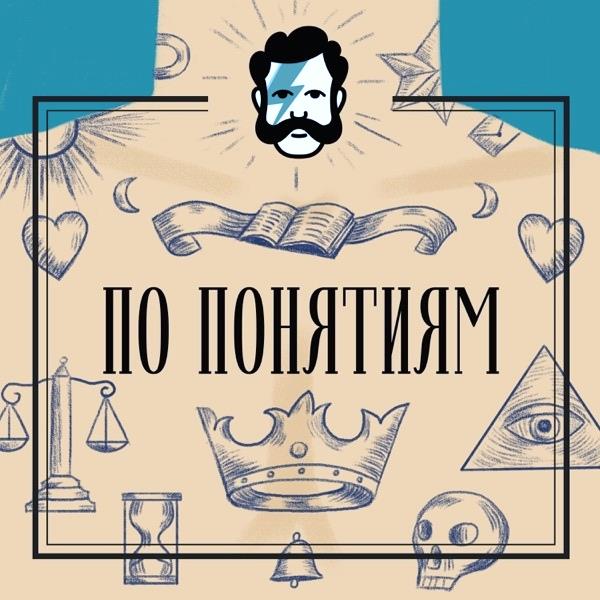 Аннотация: Джордж Оруэлл в своем произведении «1984» открыл такой закон: тот, кто контролирует язык человека, контролирует его сознание. Например, жертва, попав в любую секту, начинает говорить на ее языке. Это может быть и русский язык, но в нем происходит тонкая подмена понятий, когда ключевые слова приобретают другое значение, и адепт невольно начинает мыслить категориями секты. Те, кто общался с членами той или иной секты, обращали внимание на особенность, которую можно назвать «эффектом магнитофона», когда человек совершенно не воспринимает того, что вы говорите, и только отдельные ваши слова играют роль пальца, нажимающего на кнопку. Человек выхватывает какое-то одно слово, кнопка срабатывает, и он выдает соответствующий текст. То, что вы говорите дальше, проходит мимо его сознания, хотя вы и говорите с ним по-русски – на его родном языке. Он не может уже воспринимать вашей речи. Многие секты изобретают и сложный собственный язык.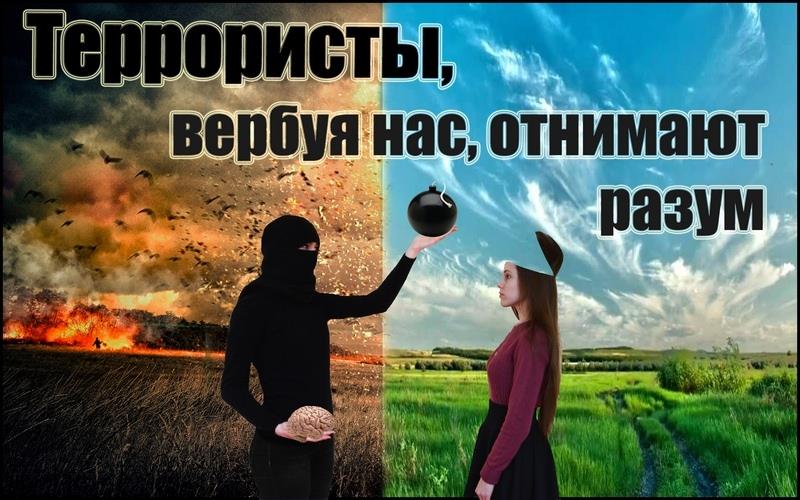 Например, сайентологи должны вызубрить многотомный словарь хаббардизмов (Л. Рон Хаббард – основатель сайентологии) и перейти на этот чудовищно безграмотный жаргон.Итак, кто контролирует язык человека, тот контролирует и его сознание. Чтобы не допустить манипуляций со своим сознанием со стороны религиозных экстремистов, мы предлагаем вашему вниманию данный глоссарий «по понятиям» в сфере религиозного экстремизма._________________________________________________________________________________________Словари все равно что часы. Даже самые плохие лучше, чем никакие, и даже от самых лучших нельзя ожидать абсолютной точности.Сэмюэл Джонсон_________________________________________________________________________________________ААдвентисты седьмого дня (сокр. АСД) — течение, деноминация в адвентизме, направлении протестантизма, возникшем в XIX веке. Наиболее характерные отличительные черты вероучения — вера в близкое Второе пришествие Иисуса Христа, соблюдение Десяти заповедей с акцентом на почитание субботы. 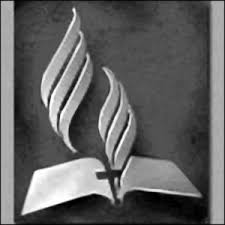 Аум Синрикё — возникшая в Японии неорелигиозная синкретическая милленаристская террористическая экстремистская тоталитарная деструктивная секта, базирующаяся на буддизме ваджраяны. Также рассматривается как псевдобуддийское новое религиозное движение.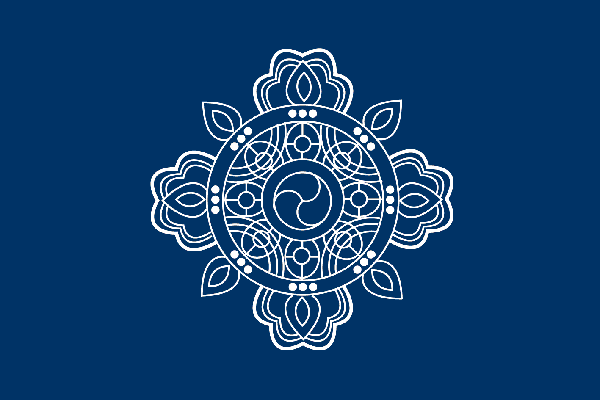 Б  Белое братство (ББ) — одна из самых скандальных отечественных сект. Помимо Рерихов, в ее идеологии прослеживается очевидная связь с движением «Нью эйдж» (впрочем, Рерихи несомненно являются одними из вдохновителей движения). Основатели секты проповедовали конец эры Рыб – эры христианства и начало новой эры Водолея, которую они отождествляли с приходом к власти «Белого братства» и наступлением Царства Божиего на земле. Основатель и до недавнего времени главное действующее лицо секты (во всяком случае видимое, но возможно, что есть и некий невидимый центр) – Юрий Кривоногов. Этот человек – творец идеи, кандидат технических наук, почти написал докторскую диссертацию. Он работал в киевском Институте невралгии и психиатрии и вполне мог бы продвигаться по научной лестнице, но решил заняться деятельностью на другом поприще.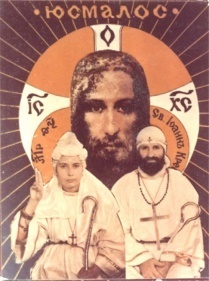 Бапти́зм (от др.-греч. βάπτισμα: крещение; от βαπτίζω — «погружаю в воду») — одно из направлений протестантского христианства.Для баптистов принципиальное значение имеет добровольность и сознательность крещения по вере при условии твёрдых христианских убеждений и отказа от греховного образа жизни. Крещение детей отвергается, членами баптистских церквей должны быть только «рождённые свыше» взрослые люди, принявшие водное крещение. Баптисты крестят однократным полным погружением в воду, отвергая такие способы как обливание и кропление.Баптисты придерживаются конгрегационализма, когда церковь (поместная) — это самоуправляемая община «святых», независимая в духовных вопросах от светских властей и каких-либо вышестоящих баптистских организаций. Баптистам важен принцип всеобщего священства, поэтому пресвитер (пастор) общины не обладает абсолютной властью, наиболее важные вопросы решаются на церковных («братских») советах либо общих собраниях членов церкви.В Ваххабизм — религиозно-политическое течение в суннитском исламе, возникшее в Аравии в середине ХУШ века на основе учения Мухаммеда ибн Абд аль-Ваххаба, проповедовавшего строжайшее соблюдение принципа единобожия, отказ от поклонения святым и святым местам, очищение ислама от поздних наслоений и нововведений, возврат его к первоначальной чистоте, а также братство, единство и социальную гармонию всех мусульман. Для ваххабизма характерны крайний фанатизм в вопросах веры и экстремизм в практике борьбы с политическими противниками. Идеология ваххабизма широко используется организаторами террористической деятельности для вовлечения в нее верующих-мусульман. Внутриконфессиональный экстремизм – религиозный экстремизм, который направлен на глубокую деформацию определенной конфессии.ГГазават (от араб. - набег) — «война за веру», один из аспектов джихада. Мусульманские газаваты восходят к распространенной в кочевых обществах практике набегов с целью захвата добычи. В их основе лежала экономическая потребность в перераспределении внутри общества ресурсов, захваченных во время войны. Позже термином стали обозначать рейды мусульман против «неверных» в ходе военной конфронтации с соседями.ДДеноминация — одна из трех разновидностей религиозного объединения, которая находится в промежуточном состоянии развития между церковью и сектой, на этапе организационного становления.Джихад (от араб. - усердие, рвение, старание) — борьба за веру, предписанная Кораном. Д. содержит много аспектов (социокультурный, духовный, морально-нравственный, правовой и т.д.). Одна из разновидностей д. - «Джихад меча» - трактуется как вооруженная борьба с неверными. В этой трактовке в отдельных мусульманских регионах синонимом является «газават». Отличившиеся в джихаде называются гази, погибшие - шахидами (см. Шахид). Зачастую понятие джихад используется организаторами террористической деятельности для вовлечения в нее мусульман.Диаспора — (в переводе с греческого - рассеяние), постоянное пребывание (добровольное или вынужденное) части народа на территории другого государства (т.е. вне страны происхождения народа).ЗЗеленый орден – нелегальная секта, о численности и местонахождении информации нет. Официальная ориентация "Зеленого ордена" - "белая экология", "экология духа"; хотя на самом деле культ имеет сатанистскую направленность. "Зеленый орден" является одним из союзов люцифериан, придерживающихся "кельтской" традиции. Его эмблемой служат корона, молот и изображение козла. На церемониях, которые проводятся вокруг белого круглого стола, члены общества носят белые одеяния с зеленым крестом на плечах. Орден проповедует расизм, требует защиты чистой крови, поскольку она определяет сознание человека, "а хромосомы арийца отличаются от хромосом банту". Зеленый орден практикует сеансы унижения и бичевания своих адептов для того, чтобы они "превзошли собственные пределы". Отмечались связи "Зеленого ордена" с американским "Народным храмом.ИИнконфессиональный экстремизм – религиозный экстремизм, направленный на устранение других конфессий.Исламизм — мировоззрение и практическая деятельность фанатичных приверженцев ислама, исповедующих главенство его установлений (догм) в культуре, в общественной, политической и экономической жизни, применение крайних мер для достижения целей. И. способствует радикализации верующих-мусульман, распространению в их среде экстремистских взглядов и методов борьбы.Исламский фундаментализм — совокупность течений мусульманской общественной мысли, направленных на укрепление веры в фундаментальные источники ислама, неукоснительное выполнение предписаний Корана и шариата, введение традиционных мусульманских установлений в качестве обязательных норм современной жизни.ККонфессия (лат. - исповедание) или вероисповедание — особенность вероисповедания в пределах определённого религиозного учения, а также объединение верующих, придерживающихся этого вероисповедания.Ксенофобия (в переводе с греч. - чужой - страх) — страх или ненависть к кому-либо или чему-либо чужому, незнакомому, непривычному; восприятие чужого как непонятного, непостижимого, и поэтому опасного и враждебного.ММежрелигиозный конфликт — обострение отношений между последователями различных религиозных вероучений (конфессий) на почве реального или мнимого ущемления законных прав верующих. В настоящее время является одной из наиболее распространенных в мире идеологических основ экстремистской, в том числе террористической, деятельности. Нередко источником м, к. являются новые, так называемые «нетрадиционные» вероучения, распространяемые в том числе тоталитарными сектами, которые жестко контролируют и регламентируют поведение своих адептов, оказывают на них негативное идеологическое и психологическое воздействие, побуждают к экстремистской деятельности.ООбщество сатаны – нелегальная секта, численностью несколько сот человек, вплоть до одной тысячи. Месторасположение центров: Москва и Московская область (Лобня, Балашиха и Дубна), Санкт-Петербург. Численность адептов: несколько сот человек, вплоть до одной тысячи. Доктрина: сатанизм. Вероучение создано главным жрецом культа, скомпилировавшего фрагменты "Сатанинской библии" Ла Вея, оккультной литературы и учений различных известных сатанистов и дополнившего все это своими разработками. Считается, что поклонение сатане (санатон) означает поклонение безграничному разуму, что в совокупности с использованием разного рода оккультных практик ("тайны сожженных открытий") поможет защитить себя и приобрести некие недоступные простым людям способности и возможности. «Общество сатаны" возникло около 1989 года в Москве и является одной из самых многочисленных сатанистских группировок в нашей стране, поддерживает контакты с другими сатанистскими группами России и других стран, в частности, поддерживает связи с американским "Братством черного креста".Общесоциальная профилактика религиозной преступности — всякое экономическое и социальное содействие деятельности официальных религиозных конфессий должно быть признано благотворительным; в налоговом и финансовом законодательстве следует ввести нормы, в которых признать любую экономическую, коммерческую деятельность официальных конфессий как благотворительную и установить благоприятный режим; содействие налаживанию экономических отношений между конфессиями; в учебных заведениях конфессий нужны разные факультеты; официальные конфессии должны сотрудничать, а не противоборствовать друг другу; обеспечить торжество света, добра, Бога.ППанисламизм — религиозно-политическое течение в исламе, проповедующее идею о единстве мусульман всего мира и необходимости их сплочения в едином мусульманском государстве. Зачастую используется в качестве прикрытия политики вмешательства в дела других государств и поддержки различных экстремистских и террористических структур. Пантюркизм — идеология и политика турецких реакционных кругов, проповедующих необходимость создания единого государства тюркских народов, проживающих в разных странах, под протекторатом Турции. После распада СССР турецкие националистические круги развернули широкую идеологическую и пропагандистскую деятельность с участием спецслужб по претворению в жизнь целей пантюркизма.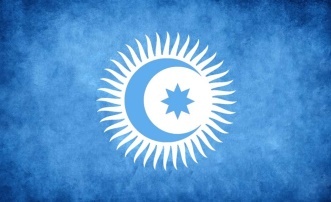 Проповедь — речь религиозно-назидательного содержания; распространение каких-нибудь идей, взглядов.РРазжигание национальной, расовой или религиозной вражды — пропаганда «неполноценности», унижение достоинства представителей одних национальностей или религий и (либо) пропаганда «исключительности», «превосходства» представителей других национальностей или религий, а также направленные на достижение этих целей действия, сопряженные с насилием, угрозами физической расправы, погромами, поджогами, уничтожением имущества, захватом заложников, насильственным выселением граждан из мест их постоянного проживания.Религиозная организация — в Российской Федерации одна из форм религиозного объединения; добровольное объединение граждан Российской Федерации, иных лиц, постоянно и на законных основаниях, проживающих на территории Российской Федерации, образованное в целях совместного исповедания и распространения веры и в установленном законом порядке зарегистрированное в качестве юридического лица. Религиозная преступность — общесоциальное, регрессивное, безличностное явление, порождаемое противоречиями социального бытия и сознания духовной сферы общества и проявляющееся в массе религиозных преступлений, а также в возрождении противоречий этой же сферы жизнедеятельности общества.Религиозное объединение - добровольное объединение граждан Российской Федерации, иных лиц, постоянно и на законных основаниях, проживающих на территории РФ, образованное в целях совместного исповедания и распространения веры и обладающее соответствующими этой цели признаками: а) вероисповедание; б) совершение богослужений, других религиозных обрядов и церемоний; в) обучение религии и религиозное воспитание своих последователей (статья 6 Федерального закона «О свободе совести и о религиозных объединениях» от 26 сентября 1997 года № 125-ФЗ). Религиозные объединения могут создаваться в форме религиозных групп и религиозных организаций. Создание религиозных объединений в органах государственной власти, других государственных и муниципальных органах и учреждениях, воинских частях запрещается. Религиозное преступное поведение — деятельность, т.е. система деяний (действий или бездействия), причиняющая или создающая угрозу нанесения вреда в процессе вероисповедания специфическими типами криминогенной мотивации и ситуации.Религиозный фанатизм — это крайняя степень увлечения религиозной деятельностью с созданием из неё культа, поклонением и растворением в группе единомышленников. Религиозный фанатизм обычно основан на святости жертвы во имя религиозных принципов.Религиозный экстремизм — «фанатизм» - слепое и пламенное следование убеждениям, особенно в области религиозно-философской, национальной или политической. Крайняя степень приверженности к каким - либо идеям, верованиям или воззрениям (словарь Брокгауза). Обычно соединён с нетерпимостью к чужим взглядам и стремлениям».Религия — форма мировоззрения, а также соответствующее поведение и специфические действия (культ), связанные с верой в сверхъестественные силы (бога) и в их влияние на жизнь человека.С Сайентология — это «авторская секта», единоличное создание Л. Рона Хаббарда. Она слеплена из обрывков различных идей, почерпнутых как из сферы науки, так и из религиозной области, но и то, и другое в популярном преломлении. Можно сказать, что источниками для создания учения секты (и метода лидера) послужили американские эквиваленты книжек типа «Занимательная психология», «Занимательное религиоведение и т.п. Все это густо замешено на вульгарном оккультизме и изложено в терминах «научно» -фантастических и шпионских романов 50-х гг. Но главное в сайентологии – это чрезвычайно эффективный агрессивный, напористый и навязчивый маркетинг.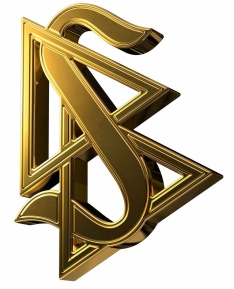 Салафизм (салафиия в переводе с араб. «предки, предшественники») – направление в исламе, объединяющее мусульманских религиозных деятелей, которые в разные периоды истории ислама выступали с призывами ориентироваться на образ жизни и веру ранней мусульманской общины, на праведных предков (ас-саляф ас-салихун). Саляфия означает «понимание религии в том виде, в котором ее понимал пророк и его сподвижники» Самеди — нелегальная секта, численностью более 50 человек. Организация действует в г. Москве и некоторых других регионах. Во главе организации стоит «учитель» или «хумган». Доктрина этой организации: языческие верования «вуду» с примесью «европейского» сатанизма. Малоизвестная организация, сторонящаяся контактов с другими сатанистами. Специализируется на «лечебной» магии. Большинство ритуалов проводится на кладбищах с обязательным принесением «кровавой» жертвы. Ритуалы отличаются крайним садизмом. Сатанизм — 1) поклонение силам сатаны или силам зла; 2) пародия на христианские ритуалы, в которых объектом поклонения становится сатана; 3) тип религиозного сознания, имеющий объектом поклонения объективное зло в той или иной роли. Сатанизм — тип религиозного сознания, имеющий объектом поклонения объективное зло в той или иной ипостаси: сатана, шайтан, кали, ганеша, сет, бехерит, дев, пуввка, о-яма, лилит, демон, дьявол, иблис и др., антагонистический по отношению к созидательным традициям, культуре, социальным структурам и нормам, сложившимся в обществе, и направленный на посвященную объективному злу реализацию принципов неограниченного самоудовлетворения в ущерб всему остальному человечеству.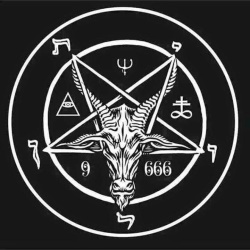  Свидетели Иеговы — международная религиозная организация. До 1931 года назывались «Исследователями Библии». Вероучение организации имеет много общего с учением неортодоксальных направлений в христианстве (антитринитарии), но отличается специфическим трактованием многих религиозных понятий, иеговисты отрицают большинство христианских догматов, в том числе творение мира, бессмертие души и учение о Троице. При этом они признают смерть и воскресение Христа. Для данного религиозного движения характерны ожидание скорого конца света и установления рая на Земле, где вечно будут жить те, кого иеговисты считают достойными. Кроме того, 144 тыс. «избранных» получат новые духовные тела и вознесутся на небо. Данная религиозная организация, по мнению большинства российских религиоведов – секта.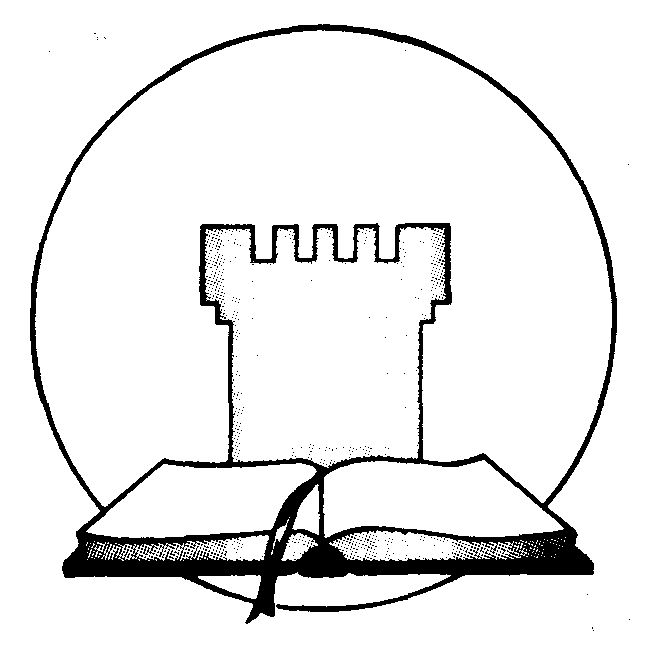 Секта религиозная — разновидность религиозного объединения, не принадлежащая к господствующей церкви, национальной или мировой религии, община, для которой характерны: радикализм учения, обвинение господствующей церкви в отступлении от основных постулатов и требование возрождения; авторитарный тип руководства; добровольность вступления с последующим строгим контролем и в большинстве случаев невозможностью ухода по собственному желанию. Симаргл — нелегальная секта, численностью более 100 человек. Распространение: г. Москва и пригороды, отдельные члены проживают в других областях вокруг Москвы. Руководство: один «учитель», как непререкаемый лидер и двое «учителей» — руководители «звеньев». 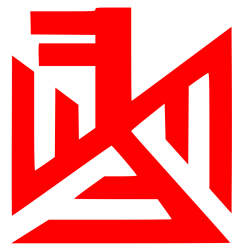   Слуги Азазеля — нелегальная секта, численностью от 100 до 500 человек. Ареал распространения не ясен, несколько групп есть в г. Москве, Рязани, Тамбове, иных городах; каждое отделение замкнуто на «контролере», о других отделениях рядовые члены знают только от «контролера». Где находится руководство, не известно. Сатанизм А. Кроули с сильной примесью восточной магии. Предположительно «С. А.» — часть более мощной организации. Сферы интересов: человеческие трансплантанты, наркотики и «охранные» услуги.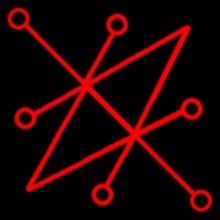 ТТень властелина — нелегальная секта, численностью более 300 человек. Ареал распространения не ясен, возможно, есть отделения за пределами России. Руководство организации находится в г. Москве, состав не ясен. «Европейский» сатанизм. Агрессивность против других «черных орденов». Сфера интересов: «охранные» услуги, профессиональный спорт, наркотики.Тоталита́рная се́кта — особый тип религиозной или псевдорелигиозной организации, существующей в различных формах (культурологической, коммерческой, научно-познавательной, общественной, оздоровительной, образовательной и психотерапевтической), деятельность которой представляет опасность для общества и государства, а также для жизни и здоровья граждан. Для тоталитарных сект характерны авторитарные методы управления, ограничения прав человека для членов организации, в том числе в личной жизни и финансовой сфере.Ф Фидаи (араб. - жертвующий собой) —  термин, распространенный преимущественно в странах Ближнего и Среднего Востока для характеристики людей, борющихся с оружием в руках ради идеи и готовых отдать свою жизнь за «святое дело». Зачастую эксплуатируется организаторами террористической деятельности для вовлечения в нее фанатично верующих мусульман под предлогом «борьбы за веру».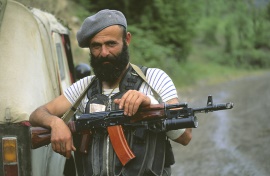 Фундаментализм — собирательное наименование крайне консервативных философских, моральных и социальных течений. Фундаментализм часто является реакцией на протекающие в современном обществе процессы. Одним из вариантов данного течения является религиозный фундаментализм. В качестве одной из основных своих задач религиозный фундаментализм рассматривает возвращение религиозным структурам господствующих позиций в обществе. Основными его идеологическими положениями являются необходимость строгого следования предписаниям, установленным в религиозных священных книгах, недопустимость критики, либо либерального толкования указанных текстов.ХХабратц хэрсе хэор бохер – нелегальная секта. Месторасположение центров: север Европы, в России - Москва. Численность адептов: в Москве - несколько десятков человек. "Хабратц Хэрсе Хэор Бохер" исповедует культ богини Лилит, являющейся одной из ипостасей зла. Доктрина этой организации относится к разряду редких восточных учений. Эта секта отличается и тем, что очень часто использует в своих обрядах человеческие жертвоприношения. Эта организация - единственная из сатанистских, которая использует в своих ритуалах обычный крест, а не перевернутый. Адепты этой организации очень скрытные, не идут на контакт даже с другими сатанистами. В этой организации практикуется так называемое суицидальное жертвоприношение, когда один из адептов считает, что он уже "созрел" и достоин стать жертвой, он пишет заявление, что никого не винит в своей смерти, а затем совершает самоубийство.ЦЦерковь — 1) религиозное объединение, достигшее совершенства, вершины своего развития, оформившееся окончательно в процессе развития вероучения и приобщения к нему все большего количества людей одной (национальная конфессия) или нескольких национальностей (мировая религия); при этом для нее характерна система догматов, обрядов, образующих культ и управляется она по иерархическому принципу; 2) здание для отправления религиозного культа, разделенное в большинстве случаев, по меньшей мере, на две части — алтарь (место исключительно для священников) и молельный дом (часть, как правило, того же здания, где находятся верующие, не имеющие церковного сана).ЧЧерная звезда — нелегальная секта, численностью около 250 человек. Организация действует в г. Подольске Московской области, есть небольшие отделения в Воронеже, Рязани и других регионах. «Европейский» сатанизм. Руководство организацией осуществляется «черным советом» из шести «учителей». «Ч. з.» крайне агрессивно реагирует на любое вмешательство в свою деятельность. Сфера интересов: наркотики, оружие, «заказы» на ликвидацию.Черный ангел — нелегальная секта, численностью от 500 до 1000 человек. Сатанинская секта с центрами в Москве, Твери, других регионах — одна из самых крупных, образована примерно в 1974—1975 гг. По предположениям Миссионерского Отдела Московского Патриархата Русской Православной Церкви является ветвью «Международной ассоциации люциферистов кельтсковосточного обряда». В секте две касты: «ученики» и «слуги», или «жрецы». Верховный «жрец», как правило, женщина, так как по сатанинским поверьям она ближе к сатане. Самый распространенный ритуал — «черная месса», которая служится, как правило, ночью, при зажженных черных свечах, чаще на кладбище, пентаграммах, при чтении «Сатанинской библии» и церковных молитв задом-наперед. Организация общероссийского масштаба с хорошо развитыми зарубежными связями. Руководство организацией осуществляется «полным ковеном», т.е. советом из тринадцати «учителей». Жесткая иерархическая система позволяет хорошо контролировать автономные филиалы. Данная организация безжалостно подавляет любое сопротивление как внутри, так и вне своего ордена. Отмечаются тенденции к подчинению себе более слабых орденов. Одной из целей организации является захват власти в России. Наиболее эффективным средством воздействия на общество признается террор. В основе доктрины «Ч. а.» лежат оккультные рукописи возрастом более 1000 лет — «Душа тьмы» и др. Сфера интересов: торговля наркотиками, трансплантантами, оружием, «охранные» услуги.Черный дракон – месторасположение центров: Москва, Санкт-Петербург, Ростов-на-Дону. О численности  адептов точных сведений нет. По данным, численность адептов в трех вышеназванных городах вместе с сочувствующими и помогающими иногда с публикациями - несколько тысяч человек. "Черный дракон" - культ сатанистской направленности. По крайне уважительному и даже трепетному отзыву адепта другой сатанистской секты, "Черный дракон" представляет собой группу "очень серьезных сатанистов, поклоняющихся сатане по-настоящему", которых, видимо, можно отнести в разряд "черных сатанистов". Адепты этой организации относят себя к интеллектуалам, организация выпускает свой журнал, проводит в своих кругах через компьютерную связь научные конференции по сатанизму, некромантии, черной магии и язычеству. Ш Шахид (араб. Жертвователь, смертник) — мученик, павший за веру и приобщенный к сонму святых именно благодаря своей мученической смерти. Данное понятие активно используются организаторами экстремистской, террористической деятельности в процессе идейно-психологической обработки мусульман для вовлечения их в экстремистскую деятельность и склонения к совершению жертвенного терроризма.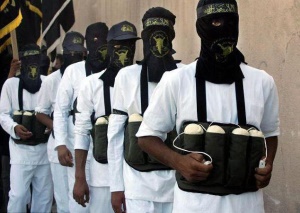 ЮЮжный крест – нелегальная секта, численностью ориентировочно - от 200 до 700 постоянных членов. Группы "Южного креста" расположены в Москве и Московской области. Проповедует сатанистское учение, основанное на книгах Энтони Шандора Ла Вея ("Черная библия" и др.) и некоторых других оккультных книгах. Основные положения учения: человек не должен препятствовать своим плотским желаниям, а напротив должен их всячески ублажать и потакать им; вся деятельность адепта должна быть направлена на то, чтобы после смерти получить место в аду в качестве служителя дьявола; лучше служить сатане, всемерно исполняя его волю, чем Богу; человек не должен прощать ни одного даже самого малейшего оскорбления в свой адрес. Основные символы: перевернутый крест, пятиконечная и шестиконечная звезда и пр. Основная группа "Южного креста" имеет пятиступенчатую структуру: 5-я ступень (высшая) - высший руководитель (Руслан В.) и 2 его преданных помощника; 4-я ступень - 4 человека; 3-я ступень - 6 чел,; 2-я ступень - 8 чел.; 1-я ступень - "стадо", молодые люди - адепты и интересующиеся. "Стадо", в свою очередь, в целях конспирации разбито на "пятерки" - первичные группы. "Южный крест" обладает крупными финансовыми средствами, получаемыми в том числе за счет: торговли наркотиками, возможно, торговли оружием, возможно, торговлей донорскими человеческими органами, изъятыми у специально похищенных адептами организации людей, ежемесячных обязательных взносов адептов (приблизительно по 50 тысяч рублей), финансовой поддержки некоторыми политиками, продаж культовых аксессуаров и книг.терроризм    –    идеология    насилия    и    практика    воздействия на принятие решения органами государственной власти, органами местного самоуправления      или       международными       организациями,       связанные с устрашением населения и/или иными формами противоправных насильственных действий;террористический акт – совершение взрыва, поджога или иных действий, устрашающих население и создающих опасность гибели человека, причинения значительного имущественного ущерба либо наступления иных тяжких последствий, в целях дестабилизации деятельности органов власти или международных организаций либо воздействия на принятие ими решений, а также угроза совершения указанных действий в тех же целях;символика экстремистской организации – символика, описание которой содержится в учредительных документах организации, в отношении которой судом принято вступившее в законную силу решение о ликвидации или запрете деятельности в связи с осуществлением экстремистской деятельности;экстремистская организация – общественное или религиозное объединение либо иная организация, в отношении которых судом принято вступившее в законную силу решение о ликвидации или запрете деятельности в связи с осуществлением экстремистской деятельности;межконфессиональный диалог – взаимодействие между представителями различных конфессий, основанное на принципах взаимоуважения, толерантности и веротерпимости;межкультурный     диалог      –      развивающийся,      протекающий в рамках взаимного уважения процесс интерактивного обмена между индивидуумами, группами и организациями с различными культурными корнями и мировоззрениями;межнациональный диалог – взаимодействие двух и более национальных культур, основанное на принципах взаимоуважения, толерантности и веротерпимости ради совместного решения общих проблем и взаимного культурного обогащения;молодые граждане (молодежь) – граждане Российской Федерации в возрасте от 14 до 30 лет включительно;террористическая деятельность – деятельность лиц и организаций по организации, планированию, подготовке, финансированию и реализации террористического акта; подстрекательству к нему; организации незаконного вооруженного формирования, преступного сообщества (преступной организации), организованной группы для совершения террористического акта, а равно   участие   в   такой   структуре;   вербовке,   вооружению,   обучению и использованию террористов; информационному или иному пособничеству в планировании, подготовке или реализации террористического акта; пропаганде идей терроризма, распространению материалов или информации, призывающих к осуществлению террористической деятельности либо обосновывающих или оправдывающих необходимость осуществления такой деятельности.Учебное изданиеОРГАНИЗАЦИОННО-ПРАВОВЫЕ МЕРЫ ПРОФИЛАКТИКИ ИДЕОЛОГИИ ТЕРРОРИЗМА И ЭКСТРЕМИЗМАМетодические рекомендации для образовательных организаций Алтайского краяИздание публикуется в авторской редакцииДизайн обложки — Подписано в печать Формат 60х84 1 / 16.Бумага офсетная.Усл.-печ. л. 12,32. Тираж  экз. Заказ Издательство Алтайского государственного университетаТипография Алтайского государственного университета:656099 Барнаул, ул. Димитрова, 66Возрастные группыТематика выступленийФормы работыОтветственные за реализациюМладший школьный возраст (7-10 лет)1. Патриотизм ─ гражданское чувство любви и преданности Родине. 2. Исторические аспекты символики России: герб, гимн, флаг.3. Межнациональная и межконфессиональная толерантность как составная часть патриотизма.Тематический воспитательный классный час;краеведческая и поисковая работа, создание музея;посещение музеев;выставка рисунков и поделок;праздники и вечера;проведение поисковой работы по истории родной школы, города;изучение истории своей семьи, семейных традиций;изучение жизни и деятельности выдающихся людей города, учителей школы, выпускников, ветеранов войны; использование государственной символики при проведении торжественных школьных мероприятий; встречи с ветеранами войны и участниками боевых действий в горячих точках;шефство над ветеранами войны и труда;экскурсии по историческим местам, походы по местам боевой славы;конкурс рисунков и плакатов;оформление альбомов и стендов;уроки (урок-игра, урок-викторина, урок-путешествие, урок-соревнование);викторина, фотовыставка, интеллектуально-познавательная игра;круглый стол, брейн-ринг, КВН;конкурсно-развлекательная и игровая программа;театрализованное представление, музыкальное шоу;оснащение фойе, холлов и учебных аудиторий государственной символикой Российской Федерации;акции «Милосердие», «Спешите делать добро» и др.Министерство образования и науки Алтайского края, муниципальные органы управления образованием, образовательные организацииПодростковый возраст(11-14(15) лет)Патриотизм ─ гражданское чувство любви и преданности Родине. Исторические аспекты символики России: герб, гимн, флаг.Общественная безопасность как часть национальной безопасности Российской Федерации.Межнациональная и межконфессиональная толерантность как составная часть патриотизма.Интернет как сфера распространения идеологии терроризма.Кибертерроризм как продукт глобализации (только в аспекте ознакомления и обеспечения информационной безопасности гражданского населения).Тематический воспитательный классный час;тематический вечер, направленный на изучение национальной символики и геральдики;информационный час, единый день информирования;информационный марафон;видеолекторий, кинолекторий;тематические вечера и концерты, посвященные Дню воина-интернационалиста, Дню защитника Отечества, Дню Победы, Дню Независимости; краеведческая и поисковая работа, создание музея;посещение музеев;конкурсные программы, викторины;проведение поисковой работы по истории родной школы, города;изучение истории своей семьи, семейных традиций;изучение жизни и деятельности выдающихся людей города, учителей школы, выпускников, ветеранов войны; военно-спортивные игры, сборы;спортивные соревнования, направленные на формирование навыков здорового образа жизни, посещение обучающимися спортивных секций, День здоровья, туристские слеты и др.; использование государственной символики при проведении торжественных школьных мероприятий; встречи с ветеранами войны и участниками боевых действий в горячих точках;шефство над ветеранами войны и труда;экскурсии по историческим местам, походы по местам боевой славы;конкурс рисунков и плакатов;конференция;трудовые десанты с целью поддержания чистоты и порядка в скверах, парках и на улицах города; трудовые, экологические и благотворительные акции;беседа, лекция;индивидуальная работа;уроки (урок-игра, урок-викторина, урок-путешествие, урок-соревнование);социологическое исследование;викторина, фотовыставка, интеллектуально-познавательная игра;круглый стол, брейн-ринг, КВН;конкурсно-развлекательная и игровая программа;театрализованное представление, музыкальное шоу;тренинговое занятие;оснащение фойе, холлов и учебных аудиторий государственной символикой Российской Федерации;акции «Милосердие», «Спешите делать добро» и др.;создание обучающимися видео- фильмов; использование компьютерных технологий (тематические сайты, веб-странички, электронные журналы, участие в интернет-конференциях, интернет-форумах). Министерство образования и науки Алтайского края, муниципальные органы управления образованием, образовательные организацииСтарший школьный возраст (15-17(18) лет)Патриотизм ─ гражданское чувство любви и преданности Родине. Общественная безопасность как часть национальной безопасности Российской Федерации.Межнациональная и межконфессиональная толерантность как составная часть патриотизма.Современный терроризм: понятие, сущность, разновидности.Исторические корни и эволюция терроризма.Идеология терроризма и «молодежный» экстремизм.Международный терроризм как глобальная геополитическая проблема современности.Виды экстремистских идеологий как концептуальных основ идеологии терроризма.Особенности идеологического влияния террористических сообществ на личность человека.Интернет как сфера распространения идеологии терроризма.Правовые меры противодействия экстремизму и терроризму в Российской Федерации.Современная нормативно-правовая база противодействия терроризму в Российской Федерации.Кибертерроризм как продукт глобализации.Законодательное противодействие распространению террористических материалов в Интернете.Тематический воспитательный классный час;информационный час, единый день информирования;информационный марафон;обзор прессы, основных событий в мире, организация подписки на периодические издания СМИ; оформление информационных стендов, освещающих важные события и памятные даты нашей страны; видеолекторий, кинолекторий;тематические вечера и концерты, посвященные Дню воина-интернационалиста, Дню защитника Отечества, Дню Победы, Дню Независимости; краеведческая и поисковая работа, создание музея;посещение музеев;конкурсные программы, викторины;проведение поисковой работы по истории родной школы, города;изучение истории своей семьи, семейных традиций;изучение жизни и деятельности выдающихся людей города, учителей школы, выпускников, ветеранов войны; военно-спортивные игры, сборы;спортивные соревнования, направленные на формирование навыков здорового образа жизни, посещение обучающимися спортивных секций, День здоровья, туристские слеты и др.; использование государственной символики при проведении торжественных школьных мероприятий; встречи с ветеранами войны и участниками боевых действий в горячих точках;шефство над ветеранами войны и труда;экскурсии по историческим местам, походы по местам боевой славы;конкурс рисунков и плакатов;конференция;трудовые десанты с целью поддержания чистоты и порядка в скверах, парках и на улицах города; трудовые, экологические и благотворительные акции;беседа, лекция;индивидуальная работа;уроки (урок-игра, урок-викторина, урок-путешествие, урок-соревнование);социологическое исследование;викторина, фотовыставка, интеллектуально-познавательная игра;круглый стол, брейн-ринг, КВН;конкурсно-развлекательная и игровая программа;театрализованное представление, музыкальное шоу;тренинговое занятие;оснащение фойе, холлов и учебных аудиторий государственной символикой Российской Федерации;акции «Милосердие», «Спешите делать добро» и др.;создание обучающимися видео- фильмов; использование компьютерных технологий (тематические сайты, веб-странички, электронные журналы, участие в интернет-конференциях, интернет-форумах). Министерство образования и науки Алтайского края, муниципальные органы управления образованием, образовательные организацииЮношеский возраст (17(18)-21(25)Патриотизм ─ гражданское чувство любви и преданности Родине. Общественная безопасность как часть национальной безопасности Российской Федерации.Межнациональная и межконфессиональная толерантность как составная часть патриотизма.Современный терроризм: понятие, сущность, разновидности.Исторические корни и эволюция терроризма.Идеология терроризма и «молодежный» экстремизм.Международный терроризм как глобальная геополитическая проблема современности.Виды экстремистских идеологий как концептуальных основ идеологии терроризма.Особенности идеологического влияния террористических сообществ на личность человека.Интернет как сфера распространения идеологии терроризма.Правовые меры противодействия экстремизму и терроризму в Российской Федерации.Современная нормативно-правовая база противодействия терроризму в Российской Федерации.Кибертерроризм как продукт глобализации.Законодательное противодействие распространению террористических материалов в Интернете. Проблемы экспертизы информационных материалов, содержащих признаки идеологии терроризма.информационный час, единый день информирования;информационный марафон;обзор прессы, основных событий в мире, организация подписки на периодические издания СМИ; оформление информационных стендов, освещающих важные события и памятные даты нашей страны; видеолекторий, кинолекторий;тематические вечера и концерты, посвященные Дню воина-интернационалиста, Дню защитника Отечества, Дню Победы, Дню Независимости; краеведческая и поисковая работа, создание музея;посещение музеев;конкурсные программы, викторины;проведение поисковой работы по истории родной ОО, города;изучение жизни и деятельности выдающихся людей города, учителей школы, выпускников, ветеранов войны; военно-спортивные игры, сборы;спортивные соревнования, направленные на формирование навыков здорового образа жизни, посещение обучающимися спортивных секций, День здоровья, туристские слеты и др.; использование государственной символики при проведении торжественных мероприятий; встречи с ветеранами войны и участниками боевых действий в горячих точках;шефство над ветеранами войны и труда;экскурсии по историческим местам, походы по местам боевой славы;работа с архивными материалами;конференция;трудовые десанты с целью поддержания чистоты и порядка в скверах, парках и на улицах города; трудовые, экологические и благотворительные акции;беседа, лекция;индивидуальная работа;социологическое исследование;викторина, фотовыставка, интеллектуально-познавательная игра;круглый стол, брейн-ринг, КВН;конкурсно-развлекательная и игровая программа;театрализованное представление, музыкальное шоу;тренинговое занятие;оснащение фойе, холлов и учебных аудиторий государственной символикой Российской Федерации;акции «Милосердие», «Спешите делать добро» и др.;создание обучающимися видео- фильмов; использование компьютерных технологий (тематические сайты, веб-странички, электронные журналы, участие в интернет-конференциях, интернет-форумах). Управление молодежной политики и реализации программ общественного развития Алтайского края,Министерство образования и науки Алтайского края, образовательные организации высшего образования1 фактор2 фа кто р 3 факторВо зра ст 25 ле тСта ж ра бо ты  до  3 ле тА кти вно е  и зме не ни е Про а кти вно е  пре о до ле ни е ЭкстраверсияВо зра ст 25 ле тСта ж ра бо ты  до  3 ле тДи спе рси я  = 29,09% «А кти вно е  и зме не ни е  сре ды » (0,749), «Па сси вно е  вы жи да ни е  вне шни х и зме не ни й» (0,742) «У хо д о т ко нта кта  со  сре до й и  по гру же ни е  во  вну тре нни й ми р»   (-0,708). Дисперсия = 18,41%Про а кти вно е  пре о до ле ни е » (0,851), «Пре ве нти вно е  пре о до ле ни е » (0,846), «Стра те ги че ско е  пла ни ро ва ни е » (0,789). Дисперсия = 13,24%«Э кстра ве рси я » (0,733), «До бро же ла те льно сть» (0,639) и  «По и ск и нстру ме нта льно й по дде ржки » (-0,584).Во зра ст 45-50 ле тСта ж ра бо ты  бо ле е  3 лет Пре ве нти вно е  пре о до ле ни е У хо д о т ко нта кто вСознательностьВо зра ст 45-50 ле тСта ж ра бо ты  бо ле е  3 лет Ди спе рси я  = 24,52%«Пре ве нти вно е  пре о до ле ни е » (0,940), «Ре фле кси вно е  пре о до ле ни е » (0,855), «Стра те ги че ско е  пла ни ро ва ни е » (0,807). Дисперсия = 19,50%«У хо д о т ко нта кта  со  сре до й и  по гру же ни е  во  вну тре нни й ми р» (0,835), «У хо д и з сре ды  и  по и ск но во й» (-0,771), «Па сси вно е  вы жи да ни е  вне шни х и зме не ни й» (0,750).Дисперсия = 16,13%«Со зна те льно сть» (0,740), «До бро же ла те льно сть» (0,635), «По и ск и нстру ме нта льно й по дде ржки » (0,592). 1 фактор2 фа кто р 3 факторВо зра ст 16 ле тСрок обучения  до  3 ле тПодчинениеО ри е нта ци я  на  вне шню ю  сре ду РефлексияВо зра ст 16 ле тСрок обучения  до  3 ле тДи спе рси я  = 37,17% «Па сси вно е  по дчи не ни е  у сло ви я м сре ды » (0,888), «А кти вно е  и зме не ни е  се бя » (0,817) «У хо д и з сре ды  и  по и ск но во й» (-0,608)Дисперсия = 24,84%«Не йро ти зм» (0,783), «Па сси вна я  ре пре зе нта ци я  се бя » (-0,583), «О ткры то сть но во му  о пы ту » (0,515).Дисперсия = 13,68%«Ре фле кси вно е  пре о до ле ни е » (0,635), «Со зна те льно сть» (0,622) «Пре ве нти вно е  пре о до ле ни е » (0,567)Во зра ст 20 летСрок обучения бо ле е  3 лет Пре ве нти вно е  пре о до ле ни е Ориентация на  се бя У хо д о т ко нта кто вВо зра ст 20 летСрок обучения бо ле е  3 лет Дисперсия = 29,87%«Пре ве нти вно е  пре о до ле ни е » (0,857), «Со зна те льно сть» (0,723), «А кти вно е  и зме не ни е  сре ды » (0,696) Дисперсия = 27,52%«Па сси вна я  ре пре зе нта ци я  се бя » (0,823), «Э кстра ве рси я  – И нтро ве рси я » (0,752), «До бро же ла те льно сть – Вра жде бно сть» (0,724), «Па сси вно е  вы жи да ни е  вне шни х и зме не ни й» (-0,640)Дисперсия = 16,08%«Не йро ти зм» (0,769), «У хо д о т ко нта кта  со  сре до й и  по гру же ни е  во  вну тре нни й ми р» (0,727), «А кти вно е  и зме не ни е  се бя » (-0,723)